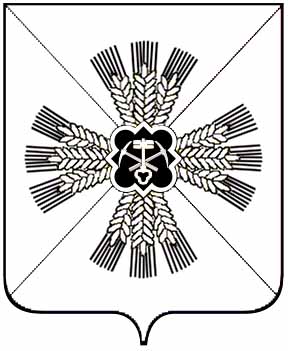 КЕМЕРОВСКАЯ ОБЛАСТЬАДМИНИСТРАЦИЯ ПРОМЫШЛЕННОВСКОГО МУНИЦИПАЛЬНОГО РАЙОНАПОСТАНОВЛЕНИЕот «29»декабря 2016г.№1201-Ппгт. ПромышленнаяОб утверждении Положения об оплате труда работников муниципальных учреждений культуры и образовательных учреждений культуры и искусства, подведомственных Управлению культуры, молодежной политики, спорта и туризма администрации Промышленновского муниципального районаВ целях исполнения постановления Коллегии Администрации Кемеровской области от 23.11.2016 № 465«О внесении изменений в постановление Коллегии Администрации Кемеровской области от 29.03.2011 № 125 «Об оплате труда работников государственных учреждений культуры, искусства, кино и государственных образовательных организаций культуры и искусств Кемеровской области, созданных в форме учреждений»:1. Утвердить Положение об оплате труда муниципальных учреждений культуры и образовательных учреждений культуры и искусства, подведомственных Управлению культуры, молодежной политики, спорта и туризма администрации Промышленновского муниципального района, согласно Приложению к настоящему постановлению.2.Постановление администрации Промышленновского муниципального района от 22.05.2014 № 880-П «Об утверждении Положения об оплате труда работников муниципальных учреждений культуры и учреждений дополнительного художественного образования, подведомственных Управлению культуры, молодежной политики, спорта и туризма администрации Промышленновского муниципального района(в новой редакции)» признать утратившим силу.3. Постановление подлежит обнародованию на официальном сайте администрации Промышленновского муниципального района.4. Контроль за исполнением настоящего постановления возложить на заместителя главы Промышленновского муниципального района                       С.А. Федарюк.5. Настоящее постановление вступает в силу со дня подписания и распространяет свое действие на правоотношения, возникшие с 01.11.2016г.Приложение к постановлению администрации Промышленновского района от 29.12.2016г. № 1201-ППоложение об оплате труда работников муниципальных учреждений культуры и образовательных учреждений культуры и искусства, подведомственных Управлению культуры, молодежной политики, спорта и туризма администрации Промышленновского муниципального районаСписок изменяющих документов(в ред. постановления администрации Промышленновского муниципального районаот 25.04.2017 № 422)1. Общие положенияНастоящее Положение об оплате труда работников муниципальных учреждений культуры и образовательных учреждений культуры и искусства, подведомственных Управлению культуры, молодежной политики, спорта и туризма администрации Промышленновского муниципального района (далее – Положение) разработано в соответствии с постановлением Коллегии Администрации Кемеровской области от 29 марта 2011 г. N 125  "Об оплате труда работников государственных учреждений культуры, искусства, кино и государственных образовательных организаций культуры и искусств Кемеровской области, созданных в форме учреждений" (с изменениями и дополнениями от 30.12.2011, 22.10.2012, 03.12.2013, 09.11.2015, 23.11.2016, 14.02.2017 № 65).Заработная плата работников учреждений включает в себя:оклад по профессиональной квалификационной группе, ставку заработной платы по профессиональной квалификационной группе;оклад (должностной оклад), ставку заработной платы;повышающие коэффициенты к окладу (должностному окладу), ставке заработной платы по занимаемой должности за работу на селе, за специфику учреждения, за квалификационную категорию, ученую степень, почетное звание;компенсационные выплаты;стимулирующие выплаты.Минимальный размер оплаты труда (далее - МРОТ) в муниципальных учреждений культуры и образовательных учреждений культуры и искусства, подведомственных Управлению культуры, молодежной политики, спорта и туризма администрации Промышленновского муниципального района не может быть ниже МРОТ, установленного в Кемеровской области.Заработная плата работников (без учета премий и иных стимулирующих выплат), устанавливаемая в соответствии с Положением, не может быть ниже заработной платы (без учета премий и иных стимулирующих выплат), выплачиваемой до введения Положения, при условии сохранения объема должностных обязанностей работников и выполнения ими работ той же квалификации.Прочие вопросы, не урегулированные настоящим Положением, решаются учреждением самостоятельно в части, не противоречащей законодательству Российской Федерации, и в соответствии с утвержденными положениями об оплате труда работников других отраслей.2. Порядок установления размера окладов, (должностных окладов), ставок работникам2.1. Заработная плата работника является вознаграждением за труд, и ее размер определяется в зависимости от квалификации работника, сложности, количества, качества и условий выполняемой работы. Заработная плата работника включает в себя оклад (должностной оклад), ставку заработной платы, компенсационные, стимулирующие выплаты и предельными размерами не ограничивается.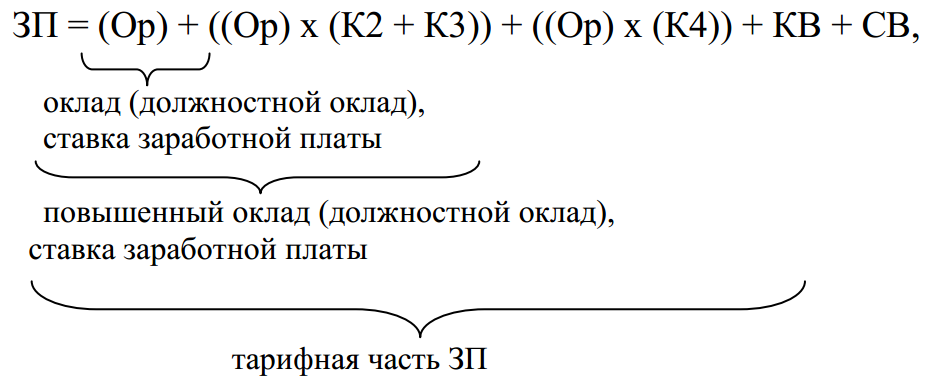 при этом:Ор = (О х К1) х Кс;ЗП - заработная плата работника, рублей;О - минимальный размер оклада по профессионально-квалификационной группе (далее - ПКГ), рублей;Ор - оклад (должностной оклад), ставка заработной платы, рублей;К1 - повышающий коэффициент к окладу (должностному окладу), ставке заработной платы по занимаемой должности;Кс - повышающий коэффициент к окладу (должностному окладу), ставке заработной платы за работу на селе, Кс = 1,25;К2 - повышающий коэффициент к окладу (должностному окладу), ставке заработной платы за специфику учреждения;К3 - повышающий коэффициент к окладу (должностному окладу), ставке заработной платы за ученую степень, почетное звание;К4 - персональный повышающий коэффициент к окладу (должностному окладу), ставке заработной платы;КВ - компенсационные выплаты работнику, рублей;СВ - стимулирующие выплаты работнику, рублей.2.2. Размер оклада (должностного оклада), ставки заработной платы определяется путем умножения минимального размера оклада по профессионально-квалификационной группе на повышающий коэффициент к окладу (должностному окладу), ставке заработной платы по занимаемой должности соответствующего квалификационного уровня ПКГ, на повышающий коэффициент к окладу (должностному окладу), ставке заработной платы за работу на селе в случае наличия основания для его применения.2.3. Размер оклада (должностного оклада), ставки заработной платы работника увеличивается на повышающий коэффициент к окладу (должностному окладу), ставке заработной платы за специфику учреждения, на повышающий коэффициент к окладу (должностному окладу), ставке заработной платы за ученую степень, почетное звание в случае наличия основания для его применения.2.4. Применение повышающих коэффициентов к окладу (должностному окладу), ставке заработной платы по занимаемой должности, за работу на селе, за специфику учреждения, за ученую степень, почетное звание образует новый оклад (должностной оклад), ставку заработной платы и учитывается при начислении компенсационных и стимулирующих выплат.2.5. Применение персонального повышающего коэффициента не образует новый оклад (должностной оклад), ставку заработной платы и не учитывается при начислении иных стимулирующих выплат и компенсационных выплат.2.6. Размеры окладов (должностных окладов), ставок заработной платы работников учреждений устанавливаются согласно занимаемым ими должностям руководителей, специалистов, служащих, рабочих, относящихся к соответствующим профессионально-квалификационным группам:профессиональные квалификационные группы должностей руководителей, специалистов и служащих в сфере культуры и искусства Промышленновского района (приложение N 1к настоящему Положению);профессиональные квалификационные группы общеотраслевых должностей руководителей, специалистов и служащих (приложение N 2 к настоящему Положению);профессиональная квалификационная группа должностей педагогических работников муниципальных образовательных учреждений культуры и искусств Промышленновского района (приложение N 3 к настоящему Положению);абзац исключен Постановлением администрацииПромышленновского района от 25.04.2017 № 422-Ппрофессиональная квалификационная группа должностей работников учебно-вспомогательного персонала первого уровня муниципальных образовательных учреждений культуры и искусств Промышленновского района (приложение N 5 к настоящему Положению);профессиональные квалификационные группы профессий рабочих в сфере культуры и искусства Промышленновского района (приложение N 6 к настоящему Положению);абзац исключен постановлением администрации Промышленновского района № 422-Ппоказатели и порядок отнесения муниципальных учреждений культуры и искусства, муниципальных образовательных учреждений культуры и искусств Промышленновского района к группам по оплате труда руководителей (приложение N 8 к настоящему Положению).(пункт с изменениями, утвержденными Постановлением администрацииПромышленновского района от 25.04.2017 № 422-П)2.7. Оплата труда работников, занятых по совместительству, а также на условиях неполного рабочего времени, производится пропорционально отработанному времени либо в зависимости от выполненного объема работ.Определение размеров заработной платы по основной должности, а также по должности, занимаемой в порядке совместительства, производится раздельно по каждой из должностей.3. Порядок и условия оплаты труда профессиональных квалификационных групп должностей руководителей, специалистов и служащих в сфере культуры и искусства Промышленновского района3.1. Профессиональные квалификационные группы должностей руководителей, специалистов и служащих в сфере культуры и искусства Промышленновского района подразделяются:группа первого уровня - на два квалификационных уровня с минимальным размером должностного оклада 2382 рубля;группа второго уровня - на четыре квалификационных уровня с минимальным размером должностного оклада 2460 рублей;группа третьего уровня - на четыре квалификационных уровня с минимальным размером должностного оклада 2908 рублей.Профессиональные квалификационные группы должностей руководителей, специалистов и служащих в сфере культуры и искусства Промышленновского района приведены в приложении N 1 к настоящему Положению.Профессиональные квалификационные группы общеотраслевых должностей руководителей, специалистов и служащих приведены в приложении N 2 к настоящему Положению.(пункт с изменениями, утвержденными Постановлением администрацииПромышленновского района от 25.04.2017 № 422-П)3.2. Положением об оплате труда работников предусмотрено установление работникам повышающих коэффициентов к окладам:повышающий коэффициент к окладу (должностному окладу), ставке заработной платы по занимаемой должности;повышающий коэффициент к окладу (должностному окладу), ставке заработной платы за работу на селе;повышающий коэффициент к окладу (должностному окладу), ставке заработной платы за специфику учреждения;повышающий коэффициент к окладу (должностному окладу), ставке заработной платы за ученую степень, почетное звание;персональный повышающий коэффициент к окладу (должностному окладу), ставке заработной платы.Решение о введении персонального повышающего коэффициента к окладу (должностному окладу), ставке заработной платы принимается с учетом обеспечения указанных выплат финансовыми средствами.Применение повышающих коэффициентов к окладам (должностным окладам), ставкам заработной платы работников осуществляется путем суммирования и (или) умножения на размер оклада (должностного оклада), ставки заработной платы работника.3.3. Повышающие коэффициенты к окладам по занимаемой должности устанавливаются руководителям, специалистам и служащим в размерах согласно приложению N 1 к настоящему Положению.Размеры коэффициентов учитывают фиксированные надбавки в зависимости от сложности выполняемой работы.3.4. Повышающий коэффициент к окладу (должностному окладу), ставке заработной платы специалистам муниципальных учреждений культуры и искусства и образовательных учреждений культуры и искусства Промышленновского района, работающим в рабочих поселках (поселках городского типа), сельских населенных пунктах, устанавливается 1,25.3.5. Повышающий коэффициент к окладу (должностному окладу), ставке заработной платы за специфику учреждения устанавливается:3.5.1. Руководителям и другим работникам библиотек, клубных учреждений и музеев для незрячих, слабовидящих и глухих - 0,1.3.5.2. Руководителям, педагогическим и другим работникам (за исключением работников обслуживающего персонала) образовательных учреждений культуры и искусства Промышленновского района, реализующих программы среднего профессионального образования углубленной подготовки, - 0,15.3.6. Повышающий коэффициент к окладу (должностному окладу), ставке заработной платы за ученую степень, почетное звание устанавливается:3.6.1. Руководителям и специалистам образовательных учреждений культуры и искусства Промышленновского района, имеющим ученую степень кандидата наук и работающим по соответствующему профилю (за исключением лиц, занимающих должности научных работников), - 0,1.3.6.2. Лицам, работающим в муниципальных учреждениях культуры и искусства и образовательных учреждениях культуры и искусства Промышленновского района, имеющим почетные звания "Заслуженный", - 0,1.3.6.3. Руководителям и специалистам муниципальных образовательных учреждений культуры и искусства Промышленновского района, имеющим ученую степень доктора наук и работающим по соответствующему профилю (за исключением лиц, занимающих должности научных работников), - 0,2.3.6.4. Лицам, работающим в муниципальных учреждениях культуры и искусства, и образовательных учреждениях культуры и искусства Промышленновского района, имеющим почетное звание "Народный", - 0,2.При наличии у работника двух и более почетных званий повышение ставок заработной платы производится по одному максимальному основанию.3.7. Персональный повышающий коэффициент к окладу может быть установлен работнику с учетом уровня его профессиональной подготовки, важности выполняемой работы, степени самостоятельности и ответственности при выполнении поставленных задач, опыта, стажа работы и других факторов.3.7.1. За высокие результаты работы профессиональным исполнительским коллективам, имеющим наименование "Губернаторский", устанавливается ежемесячная доплата к заработной плате артистическому, техническому и административному персоналу в размере 3000 рублей с учетом районного коэффициента каждому.Для самодеятельных творческих коллективов, имеющих наименование "Губернаторский", устанавливается ежемесячная доплата к заработной плате руководителю коллектива в размере 3000 рублей с учетом районного коэффициента.Доплата выплачивается по основному месту работы, указывается отдельной строкой в штатном расписании.3.7.2. Руководителям и специалистам муниципальных библиотек Промышленновского района в связи с осуществлением методических и координационных функций устанавливается повышающий коэффициент 0,5.3.7.3. Решение об установлении персонального повышающего коэффициента к окладу и его размерах принимается руководителем учреждения в отношении конкретного работника.Размер персонального повышающего коэффициента - до 2,0.3.8. С учетом условий труда группе должностей руководителей, специалистов и служащих устанавливаются выплаты компенсационного характера, предусмотренные разделом 9 настоящего Положения.3.9. Группе должностей руководителей, специалистов и служащих выплачиваются стимулирующие надбавки и премиальные выплаты в соответствии с перечнем и критериями, предусмотренными разделом 10 настоящего Положения.4. Порядок и условия оплаты труда группы должностей педагогических работников образовательных учреждений культуры и искусства Промышленновского района4.1. Группа должностей педагогических работников муниципальных образовательных учреждений культуры и искусства Промышленновского района делится на четыре квалификационных уровня с минимальным размером должностного оклада 2952 рубля.Размеры должностных окладов педагогических работников приведены в приложении N 3 к настоящему Положению.Педагогическим работникам предусмотрено установление повышающих коэффициентов к окладу (должностному окладу), тарифной ставке.Применение повышающих коэффициентов к окладам (должностным окладам), ставкам заработной платы работникам осуществляется путем суммирования и (или) умножения на размер оклада (должностного оклада), ставки заработной платы работника.4.2. Повышающие коэффициенты к окладам по занимаемой должности устанавливаются педагогическим работникам в размерах согласно приложению N 3 к настоящему Положению.Размеры коэффициентов учитывают фиксированные надбавки в зависимости от сложности выполняемой работы.4.3. Повышающий коэффициент к окладу (должностному окладу), ставке заработной платы педагогическим работникам образовательных учреждений культуры и искусства Промышленновского района, работающим в рабочих поселках (поселках городского типа), сельских населенных пунктах, устанавливается 1,25.4.4. Повышающий коэффициент к окладу (должностному окладу), ставке заработной платы за специфику учреждения устанавливается педагогическим работникам профессиональных образовательных организаций культуры и искусств, реализующих программы среднего профессионального образования углубленной подготовки, - 0,15.4.5. Повышающий коэффициент к окладу (должностному окладу), ставке заработной платы за ученую степень, почетное звание устанавливается:4.5.1. Педагогическим работникам образовательных организаций культуры и искусств, имеющим ученую степень кандидата наук, - 0,1.4.5.2. Педагогическим работникам образовательных организаций культуры и искусств, имеющим почетные звания "Заслуженный", - 0,1.4.5.3. Педагогическим работникам образовательных организаций культуры и искусств, имеющим ученую степень доктора наук, - 0,2.4.5.4. Педагогическим работникам образовательных организаций культуры и искусств, имеющим почетное звание "Народный", - 0,2.При наличии у работника двух и более почетных званий повышение ставок заработной платы производится по одному максимальному основанию.4.6. Персональный повышающий коэффициент к окладу может быть установлен работнику с учетом уровня его профессиональной подготовки, важности выполняемой работы, степени самостоятельности и ответственности при выполнении поставленных задач, опыта, стажа работы и других факторов.Решение об установлении персонального повышающего коэффициента к окладу и его размерах принимается руководителем учреждения в отношении конкретного работника.Размер персонального повышающего коэффициента - до 2,0.4.7. С учетом условий труда группе должностей педагогических работников устанавливаются выплаты компенсационного характера, предусмотренные разделом 9 настоящего Положения.4.8. Группе должностей педагогических работников выплачиваются стимулирующие выплаты в соответствии с перечнем и критериями, предусмотренными разделом 10 настоящего Положения.4.8.1. Педагогическим работникам муниципальных образовательных учреждений культуры и искусства Промышленновского района, являющимся молодыми специалистами, по основному месту работы устанавливается являющаяся частью оплаты труда ежемесячная фиксированная выплата стимулирующего характера. Выплата устанавливается в следующем размере:850 рублей - при стаже работы до одного года;640 рублей - при стаже работы от одного года до двух лет;420 рублей - при стаже работы от двух до трех лет;1060 рублей - при стаже работы до трех лет и при наличии диплома с отличием.Под молодыми специалистами в настоящем пункте понимаются педагогические работники в возрасте до 30 лет, впервые после окончания образовательной организации высшего образования, профессиональной образовательной организации или организации дополнительного профессионального образования, по программе ординатуры, приступившие к педагогической деятельности и работающие в образовательном учреждении до истечения трех лет со дня окончания образовательной организации. Датой окончания образовательной организации является дата решения аттестационной комиссии о присвоении квалификации, указанная в дипломе.4.9. Норма часов за ставку заработной платы педагогических работников, условия установления (изменения) объема учебной нагрузки (за исключением условий регулирования учебной нагрузки преподавателей, предусмотренных в пункте 4.10 настоящего Положения), продолжительность рабочего времениПродолжительность рабочего времени (норма часов педагогической (преподавательской) работы за ставку заработной платы) педагогическим работникам в зависимости от должности и (или) специальности с учетом особенностей их труда устанавливается в соответствии с приказом Министерства образования и науки Российской Федерации от 22.12.2014 N 1601 "О продолжительности рабочего времени (нормах часов педагогической работы за ставку заработной платы) педагогических работников и о порядке определения учебной нагрузки педагогических работников, оговариваемой в трудовом договоре".Продолжительность рабочего времени (норма часов педагогической работы за ставку заработной платы) для педагогических работников образовательных учреждений устанавливается исходя из сокращенной продолжительности рабочего времени не более 36 часов в неделю.4.9.1. Норма часов учебной (преподавательской) работы 18 часов в неделю за ставку заработной платы устанавливается:преподавателям учреждений, осуществляющих образовательную деятельность по дополнительным общеобразовательным программам в области искусств;педагогам дополнительного образования и старшим педагогам дополнительного образования;преподавателям учреждений, осуществляющих образовательную деятельность по образовательным программам среднего профессионального образования педагогической направленности (за исключением преподавателей указанных организаций, применяющих норму часов учебной (преподавательской) работы 720 часов в год за ставку заработной платы).Норма часов учебной (преподавательской) работы 720 часов в год за ставку заработной платы устанавливается преподавателям учреждений, осуществляющих образовательную деятельность по образовательным программам среднего профессионального образования, в том числе интегрированным образовательным программам в области искусств (за исключением преподавателей, указанных в абзаце четвертом настоящего подпункта), и по основным программам профессионального обучения;Выполнение педагогической работы педагогическими работниками, указанными в настоящем подпункте, характеризуется наличием установленных норм времени только для выполнения педагогической работы, связанной с преподавательской работой.Выполнение другой части педагогической работы педагогическими работниками, ведущими преподавательскую работу, осуществляется в течение рабочего времени, которое не конкретизировано по количеству часов.Нормируемая часть рабочего времени работников, предусмотренных в настоящем подпункте, определяется в астрономических часах и включает проводимые уроки (учебные занятия) (далее - учебные занятия) независимо от их продолжительности и короткие перерывы (перемены) между каждым учебным занятием, установленные для обучающихся. При этом количеству часов установленной учебной нагрузки соответствует количество проводимых указанными работниками учебных занятий продолжительностью, не превышающей 45 минут.Конкретная продолжительность учебных занятий, а также перерывов (перемен) между ними предусматривается уставом либо локальным актом образовательного учреждения с учетом соответствующих санитарно-эпидемиологических правил и нормативов, утвержденных в установленном порядке. Выполнение преподавательской работы регулируется расписанием учебных занятий.4.9.2. Другая часть педагогической работы указанных работников, которая не конкретизирована по количеству часов, вытекает из их должностных обязанностей, предусмотренных уставом и правилами внутреннего трудового распорядка образовательного учреждения, а также выполнением дополнительно возложенных на педагогических работников обязанностей, непосредственно связанных с образовательным процессом (классное руководство, проверка письменных работ, заведование учебными кабинетами и др.).4.9.2.1. Другая часть педагогической работы, связанная с выполнением должностных обязанностей, дополнительной оплате не подлежит и регулируется графиками и планами работы, в том числе личными планами педагогического работника, и может быть связана с:выполнением обязанностей, связанных с участием в работе педагогических, методических советов, с работой по проведению родительских собраний, консультаций, оздоровительных, воспитательных и других мероприятий, предусмотренных образовательной программой;организацией и проведением методической, диагностической и консультативной помощи родителям или лицам, их заменяющим, семьям, обучающим детей на дому в соответствии с медицинским заключением;временем, затрачиваемым непосредственно на подготовку к работе по обучению и воспитанию обучающихся, воспитанников, изучению их индивидуальных способностей, интересов и склонностей, а также их семейных обстоятельств и жилищно-бытовых условий;дежурствами в образовательном учреждении в период образовательного процесса, которые при необходимости могут организовываться в целях подготовки к проведению занятий, наблюдения за выполнением режима дня обучающимися, воспитанниками, обеспечения порядка и дисциплины в течение учебного времени, в том числе во время перерывов между занятиями, устанавливаемых для отдыха обучающихся, воспитанников различной степени активности, приема ими пищи.При составлении графика дежурств педагогических работников в образовательном учреждении в период проведения учебных занятий, до их начала и после окончания учебных занятий учитываются сменность работы образовательного учреждения, режим рабочего времени каждого педагогического работника в соответствии с расписанием учебных занятий, общим планом мероприятий, другие особенности работы с тем, чтобы не допускать случаев длительного дежурства педагогических работников, дежурства в дни, когда учебная нагрузка отсутствует или незначительна. В дни работы к дежурству по образовательному учреждению педагогические работники привлекаются не ранее чем за 20 минут до начала учебных занятий и не позднее 20 минут после окончания их последнего учебного занятия.4.9.2.2. Другая часть педагогической работы, связанная с выполнением дополнительно возложенных на педагогических работников обязанностей, непосредственно связанная с образовательным процессом, подлежит дополнительной оплате в форме компенсационных выплат, регулируется графиками и планами работы, в том числе личными планами педагогического работника, и может быть связана с классным руководством, проверкой письменных работ, заведованием отделениями, филиалами, кафедрами, факультетом, учебно-консультационными пунктами, кабинетами, отделами, учебными мастерскими, лабораториями, учебно-опытными участками, интернатами при школе и другими, руководством предметными, цикловыми и методическими комиссиями, проведением работы по дополнительным образовательным программам, организацией трудового обучения, профессиональной ориентации и другими видами дополнительной внеаудиторной работы.4.9.3. Нормы часов педагогической работы за ставку заработной платы других педагогических работников установлены:24 часа в неделю - концертмейстерам;36 часов в неделю - специалистам образовательных учреждений дополнительного образования детей в области культуры и искусств, профессиональных образовательных организаций и организаций дополнительного профессионального образования (воспитатель, педагог-психолог, методист, педагог-организатор, руководитель физического воспитания).4.9.4. Объем учебной нагрузки преподавателей устанавливается исходя из количества часов по учебному плану и программам, обеспеченности кадрами, других конкретных условий в образовательном учреждении.Педагогические работники должны быть поставлены в известность об уменьшении учебной нагрузки в течение учебного года и о догрузке другой педагогической работой не позднее, чем за два месяца.Учебная нагрузка преподавателей и других работников, ведущих преподавательскую работу помимо основной работы, на новый учебный год устанавливается руководителем образовательного учреждения. Эта работа завершается до окончания учебного года и ухода работников в отпуск в целях определения ее объема на новый учебный год и классов, в которых эта нагрузка будет выполняться, а также для соблюдения установленного срока предупреждения работников о возможном уменьшении (увеличении) учебной нагрузки в случае изменения количества классов или количества часов по учебному плану по преподаваемым предметам.В зависимости от количества часов, предусмотренных учебным планом, учебная нагрузка преподавателей образовательных учреждений культуры и искусств в первом и втором учебных полугодиях может устанавливаться в разном объеме.Объем учебной нагрузки преподавателей больше или меньше нормы часов, за которые выплачиваются ставки заработной платы, устанавливается только с их письменного согласия.Предельный объем учебной нагрузки (преподавательской работы), которая может выполняться в том же образовательном учреждении руководителем образовательного учреждения, определяется учредителем, а других работников, ведущих преподавательскую деятельность помимо основной работы (включая заместителей руководителя), - самого образовательного учреждения. Преподавательская работа в том же образовательном учреждении для указанных работников совместительством не считается.Педагогическая (преподавательская) работа руководителя образовательного учреждения по совместительству в другом образовательном учреждении, а также иная его работа по совместительству допускается только с разрешения учредителя.Учебная нагрузка работникам организаций дополнительного образования детей в области искусств, находящимся к началу учебного года в отпуске по уходу за ребенком до достижения им возраста трех лет либо ином отпуске, устанавливается приказом образовательного учреждения при распределении ее на очередной учебный год на общих основаниях, а затем передается для выполнения другим преподавателям на период нахождения работника в соответствующем отпуске.4.9.5. Педагогическим работникам, не предусмотренным в подпунктах 4.9.1 и 4.9.3 настоящего Положения, выплачиваются должностные оклады при следующей продолжительности рабочего времени: 36 часов в неделю - методистам образовательных организаций, педагогам-организаторам.4.9.6. Должностные оклады других работников, не перечисленных в подпунктах 4.9.1, 4.9.3, 4.9.5, 4.10.1 настоящего Положения, в том числе руководителей образовательных учреждений, их заместителей и руководителей структурных подразделений, выплачиваются за работу при 40-часовой рабочей неделе.4.9.7. Норма часов руководителям физического воспитания, за которую производится выплата по установленным должностным окладам, установлена в объеме 360 часов в год с учетом ведения ими преподавательской (педагогической) работы.Выполнение преподавательской (педагогической) работы, указанной в настоящем подпункте, осуществляется в основное рабочее время.4.9.8. Преподавательская работа работников, указанных в подпункте 4.9.7 настоящего Положения, сверх установленных норм, за которые им выплачивается должностной оклад, а также преподавательская работа руководящих и других работников образовательных учреждений без занятия штатной должности в том же учреждении оплачивается дополнительно в порядке и по ставкам, предусмотренным по выполняемой преподавательской работе.Выполнение преподавательской работы, указанной в настоящем подпункте, допускается в основное рабочее время с согласия работодателя.4.10. Особенности установления объема учебной нагрузки преподавателей среднего профессионального образованияНормы часов педагогической (преподавательской) работы за ставку заработной платы либо продолжительность рабочего времени устанавливаются в соответствии с приказом Министерства образования и науки Российской Федерации от 22.12.2014 N 1601 "О продолжительности рабочего времени (нормах часов педагогической работы за ставку заработной платы) педагогических работников и о порядке определения учебной нагрузки педагогических работников, оговариваемой в трудовом договоре".4.10.1. Объем учебной нагрузки преподавателей профессиональных образовательных организаций (далее - преподаватели) устанавливается исходя из количества часов по государственному образовательному стандарту, учебному плану и программам, обеспеченности кадрами, других конкретных условий в образовательной организации.Право распределять учебную нагрузку предоставлено руководителю образовательной организации.Объем учебной нагрузки, установленный преподавателю при заключении трудового договора, не может быть уменьшен на следующий учебный год, за исключением случаев уменьшения количества студентов (учащихся), учебных групп и часов по учебным планам и программам.Учебная нагрузка на выходные и праздничные дни не планируется.Учебная нагрузка на учебный год для преподавателей профессиональных образовательных организаций ограничивается верхним пределом 1440 часов.4.10.2. Преподавателям, находящимся в ежегодном оплачиваемом отпуске после начала учебного года, учебная нагрузка устанавливается из расчета ее объема на полный учебный год, с учетом которого определяется гарантированная часть месячной заработной платы, с последующим применением условий ее уменьшения.4.10.3. Преподавателям профессиональных образовательных организаций, у которых по не зависящим от них причинам в течение учебного года учебная нагрузка уменьшается по сравнению с установленной нагрузкой, до конца учебного года выплачивается заработная плата в размере, установленном при тарификации в начале учебного года.4.10.4. Тарификация преподавателей и концертмейстеров производится один раз в год. В случае обоснованного изменения нагрузки (увольнения, увеличения (уменьшения) контингента студентов и учащихся и др.) возможно изменение тарификации со второго семестра учебного года.4.11. Порядок исчисления заработной платы преподавателей образовательных учреждений культуры и искусства.4.11.1. Заработная плата преподавателей определяется путем умножения размеров ставок их заработной платы, установленных с учетом квалификации и повышений по основаниям, указанным в разделе 4 настоящего Положения, на фактическую нагрузку в неделю и деления полученного произведения на установленную за ставку норму часов педагогической работы в неделю.Например, преподаватель класса фортепиано ведет преподавательскую работу в 5 - 7-х классах в объеме 23 часов в неделю.Заработная плата указанного преподавателя рассчитывается путем умножения установленного ему размера ставки заработной платы на 23 часа (недельный объем учебной нагрузки) и деления полученного результата на 18 (норму часов педагогической работы в неделю, за которую в этих классах выплачивается ставка заработной платы).В таком же порядке исчисляется заработная плата преподавателей за работу в другом образовательном учреждении (одном или нескольких), осуществляемую на условиях совместительства.4.11.2. Установленная преподавателям при тарификации заработная плата выплачивается ежемесячно независимо от числа недель и рабочих дней в разные месяцы года.4.11.3. Тарификация преподавателей и концертмейстеров производится один раз в год. В случае обоснованного изменения нагрузки (увольнения, увеличения (уменьшения) контингента обучающихся и др.) возможно изменение тарификации со второго полугодия учебного года.4.11.4. За время работы в период осенних, зимних, весенних и летних каникул обучающихся, а также в периоды отмены учебных занятий (образовательного процесса) для обучающихся по санитарно-эпидемиологическим, климатическим и другим основаниям оплата труда педагогических работников и лиц из числа руководящего, административно-хозяйственного и учебно-вспомогательного персонала, ведущих в течение учебного года преподавательскую работу, в том числе занятия в кружках, производится из расчета заработной платы, установленной при тарификации, предшествующей началу каникул или периоду отмены учебных занятий (образовательного процесса) по указанным выше причинам.Лицам, работающим на условиях почасовой оплаты и не ведущим педагогической работы во время каникул, оплата за это время не производится.4.12. Порядок и условия почасовой оплаты труда преподавателей и иных работников образовательных учреждений культуры и искусств4.12.1. Почасовая оплата труда преподавателей и других педагогических работников образовательных учреждений культуры и искусств применяется при оплате:за часы, выполненные в порядке замещения отсутствующих по причине временной нетрудоспособности или другим причинам преподавателей и других педагогических работников, продолжавшегося не свыше двух месяцев;за педагогическую работу специалистов предприятий, учреждений и организаций (в том числе из числа работников методических и учебно-методических кабинетов), привлекаемых для педагогической работы в образовательные учреждения;за часы преподавательской работы в объеме 300 часов в год в другой образовательной организации (в одной или нескольких) сверх учебной нагрузки, выполняемой по совместительству на основе тарификации в соответствии с подпунктом 4.11.1 настоящего Положения.Размер оплаты за один час указанной педагогической работы определяется путем деления месячной ставки заработной платы педагогического работника за установленную норму часов педагогической работы в неделю на среднемесячное количество рабочих часов, установленное по занимаемой должности.Оплата труда за замещение отсутствующего преподавателя, если оно осуществлялось свыше двух месяцев, производится со дня начала замещения за все часы фактической преподавательской работы на общих основаниях с соответствующим увеличением его недельной (месячной) учебной нагрузки путем внесения изменений в тарификацию.4.12.2. Руководители образовательных учреждений в пределах имеющихся средств, если это целесообразно и не ущемляет интересов основных работников учреждений, могут привлекать для проведения учебных занятий с обучающимися отдельных специалистов (на непродолжительный срок для проведения отдельных занятий, курсов, лекций и т.д.) с применением условий и коэффициентов ставок почасовой оплаты труда.Коэффициенты ставок почасовой оплаты труда работников, привлекаемых к проведению учебных занятий, в организациях и на предприятиях, находящихся на бюджетном финансированииПримечания:1. Ставки почасовой оплаты определяются исходя из размера оклада по профессиональной квалификационной группе должностей педагогических работников образовательных учреждений культуры и искусств (приложение N 3 к настоящему Положению) и коэффициентов ставок почасовой оплаты труда, предусмотренных настоящим Положением.2. В ставки почасовой оплаты труда включена оплата за отпуск.3. Ставки почасовой оплаты труда лиц, имеющих почетные звания "Народный", устанавливаются в размерах, предусмотренных для профессоров, докторов наук.4. Оплата членов жюри конкурсов и смотров, а также рецензентов конкурсных работ производится по ставкам почасовой оплаты труда, предусмотренным для лиц, проводящих занятия со студентами.4.12.3. Ставки почасовой оплаты труда натурщиков (демонстраторов поз), участвующих в проведении учебных занятий, определяются исходя из размера оклада по профессиональной квалификационной группе профессий рабочих первого уровня - 2237 рублей.Коэффициенты ставок почасовой оплаты труда натурщиков в зависимости от сложности пластической позы составляют 0,03 - 0,04.(пункт с изменениями, утвержденными Постановлением администрацииПромышленновского района от 25.04.2017 № 422-П)4.13. Перечень учреждений, организаций и должностей, время работы в которых засчитывается в педагогический стаж работников образованияИзменение размеров ставок заработной платы педагогических работников (должностных окладов), осуществляющих учебный (воспитательный) процесс, производится в случаях:- увеличения стажа педагогической работы, стажа работы по специальности - со дня достижения соответствующего стажа, если документы находятся в образовательном учреждении, или со дня представления документа о стаже, дающем право на повышение размера ставки (оклада) заработной платы;- получения образования или восстановления документов об образовании - со дня представления соответствующего документа;- присвоения квалификационной категории - со дня вынесения решения аттестационной комиссией;- присвоения почетного звания - с даты вступления в силу решения о присуждении почетного звания;- присуждения ученой степени кандидата наук - со дня вынесения решения высшей аттестационной комиссией федерального органа управления образованием о выдаче диплома;- присуждения ученой степени доктора наук - со дня присуждения высшей аттестационной комиссией федерального органа управления образованием ученой степени доктора наук.При наступлении у работника права на изменение размера ставки (оклада) в период пребывания его в ежегодном оплачиваемом или другом отпуске, а также в период его временной нетрудоспособности выплата заработной платы производится со дня окончания отпуска или временной нетрудоспособности.Раздел 5 исключен Постановлением администрацииПромышленновского района от 25.04.2017 № 422-П6. Порядок и условия оплаты труда профессиональной квалификационной группы должностей работников учебно-вспомогательного персонала образовательных учреждений культуры и искусства Промышленновского района6.1. Профессиональная квалификационная группа должностей работников учебно-вспомогательного персонала образовательных учреждений культуры и искусства Промышленновского района относится к первому квалификационному уровню с минимальным размером должностного оклада 2226 рублей.Размеры должностных окладов работников приведены в приложении N 5 к настоящему Положению.6.2. На оплату труда группы должностей учебно-вспомогательного персонала образовательных учреждений культуры и искусства Промышленновского района распространяются условия оплаты труда, указанные в подпунктах 4.3 - 4.8 настоящего Положения.6.3. С учетом условий труда группе должностей учебно-вспомогательного персонала образовательных учреждений культуры и искусства Промышленновского района устанавливаются выплаты компенсационного характера, предусмотренные разделом 9 настоящего Положения.6.4. Группе должностей учебно-вспомогательного персонала образовательных учреждений культуры и искусства Промышленновского района выплачиваются стимулирующие выплаты в соответствии с перечнем и критериями, предусмотренными разделом 10 настоящего Положения.7. Порядок и условия оплаты труда профессиональных квалификационных групп профессий рабочих в сфере культуры и искусства Промышленновского района7.1. Профессиональные квалификационные группы профессий рабочих (приложение N 6 к настоящему Положению) подразделяются:группа первого уровня - с минимальным размером должностного оклада 2237 рублей;группа второго уровня - с минимальным размером должностного оклада 2460 рублей.Профессиональные квалификационные группы общеотраслевых профессий рабочих определяются согласно профессиям, утвержденным постановлением Коллегии Администрации Кемеровской области от 16.12.2010 N 551 "О введении новых систем оплаты труда работников государственных учреждений Кемеровской области" и приложением N 7 к настоящему Положению, которые, в свою очередь, подразделяются на:квалификационную группу первого уровня с минимальным размером должностного оклада 2120 рублей;квалификационную группу второго уровня с минимальным размером должностного оклада 2332 рубля.(пункт с изменениями, утвержденными Постановлением администрацииПромышленновского района от 25.04.2017 № 422-П)7.2. Размер оклада рабочего определяется путем умножения минимального размера оклада по ПКГ на повышающий коэффициент к окладу по занимаемой должности соответствующего квалификационного уровня ПКГ (приложения № 6 к настоящему Положению).(пункт в  редакции, утвержденной Постановлением администрацииПромышленновского района от 25.04.2017 № 422-П)7.3. Персональный повышающий коэффициент к окладу может быть установлен рабочему с учетом уровня его профессиональной подготовленности и мастерства, степени самостоятельности и ответственности при выполнении поставленных задач, стажа работы в учреждении и других факторов. Применение персонального повышающего коэффициента к окладу не образует новый оклад и не учитывается при начислении иных стимулирующих и компенсационных выплат.Оплата труда высококвалифицированных рабочих в каждом конкретном случае решается учреждением культуры строго в индивидуальном порядке с учетом квалификации, объема и качества выполняемых работ в пределах средств, направляемых на оплату труда. Указанная оплата может носить как постоянный, так и временный характер.Решение об установлении персонального повышающего коэффициента и о его размерах принимается руководителем учреждения персонально в отношении конкретного работника. Рекомендуемый размер повышающего коэффициента - до 2,0.7.4. С учетом условий оплаты труда рабочим учреждения устанавливаются выплаты компенсационного и стимулирующего характера, предусмотренные разделами 9 - 10 настоящего Положения.8. Условия оплаты труда руководителя учреждения и его заместителей, главного бухгалтера8.1. Заработная плата руководителей учреждений, их заместителей и главных бухгалтеров состоит из должностного оклада, выплат компенсационного и стимулирующего характера.(пункт в редакции, утвержденной Постановлением администрации Промышленновского района от 25.04.2017 № 422-П)8.2. Должностной оклад руководителя учреждения устанавливается учредителем в трудовом договоре в зависимости от сложности труда, в том числе с учетом масштаба управления и особенностей деятельности и значимости учреждения.Размер должностного оклада руководителя учреждения устанавливается на год и определяется соотношением:ДО рук. = (∑ ДО осн. перс. + ∑ Выплаты стим. осн. перс.) / Кол-во осн. перс.) х n, где:ДО рук. - размер должностного оклада руководителя учреждения;∑ ДО осн. перс. – сумма должностных окладов, ставок заработной платы работников, относящихся к основному персоналу;∑ Выплаты стим. осн. перс.- сумма выплат стимулирующего характера работников, относящихся к основному персоналу;Кол-во осн. перс. - среднемесячная численность работников основного персонала учреждения;n - количество кратности ≤ 2.К основному персоналу учреждения относятся работники, непосредственно обеспечивающие выполнение основных функций, для реализации которых создано учреждение.Перечень должностей работников, относимых к основному персоналу, установлен приложением № 8 к настоящему Положению.8.2.1. При расчете должностного оклада руководителя учреждения учитываются должностные оклады, ставки заработной платы и выплаты стимулирующего характера за календарный год, предшествующий году установления должностного оклада руководителю.8.2.2. При расчете должностного оклада руководителя учреждения суммы должностных окладов, ставок заработной платы и выплат стимулирующего характера работников основного персонала учреждения за отработанное время в предшествующем календарном году делятся на сумму среднемесячной численности работников основного персонала учреждения за все месяцы календарного года, предшествующего году установления должностного оклада руководителя учреждения.8.2.3. При определении среднемесячной численности работников основного персонала учреждения учитывается среднемесячная численность работников основного персонала учреждения, работающих на условиях полного рабочего времени, среднемесячная численность работников основного персонала учреждения, работающих на условиях неполного рабочего времени, и среднемесячная численность работников основного персонала учреждения, являющихся внешними совместителями.8.2.4. Среднемесячная численность работников основного персонала учреждения, работающих на условиях полного рабочего времени, исчисляется путем суммирования численности работников основного персонала учреждения, работающих на условиях полного рабочего времени, за каждый календарный день месяца с 1-го по 30-е или 31-е число (для февраля - по 28-е или 29-е число), включая выходные и нерабочие праздничные дни, и деления полученной суммы на число календарных дней месяца.Численность работников основного персонала учреждения, работающих на условиях полного рабочего времени, за выходные или нерабочие праздничные дни принимается равной численности работников основного персонала учреждения, работающих на условиях полного рабочего времени, зарабочий день, предшествовавший выходным или нерабочим праздничным дням.В численности работников основного персонала учреждения, работающих на условиях полного рабочего времени, за каждый календарный день месяца учитываются работники основного персонала учреждения, фактически работающие на основании табеля учета рабочего времени работников.Работник, работающий в учреждении на одной, более одной ставки (оформленный в учреждении как внутренний совместитель), учитывается в списочной численности работников основного персонала учреждения как один человек (целая единица).8.2.5. Работники основного персонала учреждения, работавшие на условиях неполного рабочего времени в соответствии с трудовым договором или переведенные на работу на условиях неполного рабочего времени, при определении среднемесячной численности работников основного персонала учреждения учитываются пропорционально отработанному времени.Расчет средней численности этой категории работников производится в следующем порядке:а) исчисляется общее количество человеко-дней, отработанных этими работниками, путем деления общего числа отработанных человеко-часов в отчетном месяце на продолжительность рабочего дня исходя из продолжительности рабочей недели, например:40 часов - на 8 часов (при пятидневной рабочей неделе) или на 6,67 часа (при шестидневной рабочей неделе);39 часов - на 7,8 часа (при пятидневной рабочей неделе) или на 6,5 часа (при шестидневной рабочей неделе);36 часов - на 7,2 часа (при пятидневной рабочей неделе) или на 6 часов (при шестидневной рабочей неделе);33 часа - на 6,6 часа (при пятидневной рабочей неделе) или на 5,5 часа (при шестидневной рабочей неделе);30 часов - на 6 часов (при пятидневной рабочей неделе) или на 5 часов (при шестидневной рабочей неделе);24 часа - на 4,8 часа (при пятидневной рабочей неделе) или на 4 часа (при шестидневной рабочей неделе);б) затем определяется средняя численность не полностью занятых работников за отчетный месяц в пересчете на полную занятость путем деления отработанных человеко-дней на число рабочих дней в месяце по календарю в отчетном месяце.8.2.6. Среднемесячная численность работников основного персонала учреждения, являющихся внешними совместителями, исчисляется в соответствии с порядком определения среднемесячной численности работников основного персонала учреждения, работавших на условиях неполного рабочего времени.Должностные оклады заместителей руководителей учреждений и главных бухгалтеров учреждений устанавливаются на 10-30 процентов ниже должностных окладов руководителей этих учреждений.Выплаты компенсационного, стимулирующего характера и премиальные выплаты руководителю учреждения устанавливаются учредителем(пункт в редакции, утвержденной постановлениемадминистрации Промышленновскогомуниципального районаот 25.04.2017 № 422-П)8.3. Руководителям учреждений устанавливаются выплаты стимулирующего характера и компенсационные выплаты, предусмотренные разделами 9 - 10 настоящего Положения.Размеры и условия осуществления выплат стимулирующего характера и компенсационных выплат руководителям учреждений ежегодно устанавливаются учредителем и закрепляются в дополнительном соглашении к трудовому договору руководителя учреждения.Выплаты стимулирующего характера за интенсивность и высокие результаты, сложность и напряженность, качество выполняемой работы руководителям учреждения устанавливаются с учетом результатов деятельности учреждения в соответствии с показателями и критериями оценки эффективности работы учреждения.Решения о выполнении условий осуществления выплат стимулирующего характера за интенсивность и высокие результаты, сложность и напряженность, качество выполняемой работы руководителям учреждений и их назначении ежемесячно принимаются создаваемой учредителем комиссией по установлению стимулирующих выплат.Источниками осуществления выплат стимулирующего характера и компенсационных выплат являются средства централизованного фонда учреждения и средства от приносящей доход деятельности.Централизованный фонд учреждения не может составлять более 3 процентов от фонда оплаты труда учреждения.Размер централизованного фонда учреждения определяется по формуле:ФОТ ц = ФОТ у х 3 процента, где:ФОТ ц - централизованный фонд учреждения;ФОТ у - фонд оплаты труда учреждения;3 процента - централизованный фонд учреждения.Распределение централизованного фонда осуществляется в соответствии с Примерным положением о распределении централизованного фонда муниципальных учреждений культуры и искусства и образовательных учреждений культуры и искусства Промышленновского района, являющимся приложением N 10 к настоящему Положению.Экономия централизованного фонда учреждения остается в распоряжении учреждения и используется на выплаты стимулирующего характера работникам учреждения.8.4. Заместителям руководителя, главному бухгалтеру учреждения выплачиваются компенсационные выплаты и выплаты стимулирующего характера, предусмотренные разделами 9 - 10 настоящего Положения.8.5. Установить предельный уровень соотношения среднемесячной заработной платы руководителей, их заместителей, главных бухгалтеров муниципальных учреждений, формируемой за счет всех источников финансового обеспечения и рассчитываемой за календарный год, и среднемесячной заработной платы работников учреждений (без учета заработной платы соответствующего руководителя, его заместителей, главного бухгалтера) в кратности от 1 до 3.(пункт в редакции, утвержденной постановлением администрации Промышленновского  муниципального района от 25.04.2017 № 422-П)9. Порядок и условия установления выплат компенсационного характера9.1. К выплатам компенсационного характера относятся:выплаты работникам, занятым на работах с вредными условиями и (или) опасными и иными особыми условиями труда;выплаты за работу в местностях с особыми климатическими условиями (районный коэффициент);выплаты за работу в условиях, отклоняющихся от нормальных (при выполнении работ различной квалификации, разъездном характере работы, совмещении профессий (должностей), расширении зон обслуживания, исполнении обязанностей временно отсутствующего работника без освобождения от работы, определенной трудовым договором, в выходные и нерабочие праздничные дни, сверхурочной работе, работе в ночное время и при выполнении работ в других условиях, отклоняющихся от нормальных);выплаты за дополнительные виды работ, не входящие в должностные обязанности работников, но непосредственно связанные с их исполнением;иные выплаты и надбавки компенсационного характера.9.2. Выплаты компенсационного характера устанавливаются к окладам (должностным окладам), ставкам заработной платы работников в процентах к окладам (должностным окладам), ставкам заработной платы или в абсолютных размерах в пределах средств фонда оплаты труда.9.3. Размеры выплат компенсационного характера не могут быть ниже предусмотренных трудовым законодательством и иными нормативными правовыми актами, содержащими нормы трудового права.9.4. Выплаты компенсационного характера, размеры и условия их установления определяются коллективными договорами, соглашениями, локальными нормативными актами в соответствии с трудовым законодательством и иными нормативными правовыми актами, содержащими нормы трудового права, положениями об оплате труда работников учреждения и конкретизируются в трудовых договорах работников.9.5. Компенсационные выплаты работникам, занятым на работах с вредными и (или) опасными условиями труда, устанавливаются в повышенном размере по сравнению с оплатой труда в нормальных условиях труда в соответствии со статьей 147 Трудового кодекса Российской Федерации.Минимальный размер выплат работникам, занятым на работах с вредными и (или) опасными условиями труда, составляет 4 процента оклада (должностного оклада), ставки заработной платы.Конкретные размеры указанной выплаты устанавливаются учреждением по результатам специальной оценки условий труда с учетом мнения представительного органа работников в порядке, установленном Трудовым кодексом Российской Федерации для принятия локальных нормативных актов, либо коллективным договором, трудовым договором.Указанные выплаты начисляются за время фактической занятости работников на работах с вредными и (или) опасными условиями труда.На момент введения новой системы оплаты труда выплата работникам, занятым на работах с вредными и (или) опасными условиями труда, устанавливается всем работникам, получавшим ее ранее. При этом работодатель принимает меры по проведению специальной оценки условий труда с целью разработки и реализации программы действий по обеспечению безопасных условий и охраны труда.Если по итогам специальной оценки условий труда на рабочем месте работника не идентифицированы вредные и (или) опасные факторы производственной среды и трудового процесса либо заключением государственной экспертизы условий труда подтверждено обеспечение на рабочем месте работника безопасных условий труда, начисление такому работнику выплаты, предусмотренной работникам, занятым на работах с вредными и (или) опасными условиями труда, прекращается в порядке, предусмотренном трудовым законодательством.9.6. Районный коэффициент к заработной плате работников муниципальных учреждений культуры и искусства и образовательных учреждений культуры и искусства Промышленновского района применяется в размере 30 процентов от заработной платы работника, подлежащей начислению в соответствующем месяце с учетом всех установленных выплат.9.7. Выплаты за работу в условиях, отклоняющихся от нормальных (при выполнении работ различной квалификации, разъездном характере работы, совмещении профессий (должностей), расширении зон обслуживания, исполнении обязанностей временно отсутствующего работника без освобождения от работы, определенной трудовым договором, в выходные и нерабочие праздничные дни, сверхурочной работе, работе в ночное время и при выполнении работ в других условиях, отклоняющихся от нормальных), производятся в следующих размерах:за совмещение профессий (должностей), за расширение зоны обслуживания работнику устанавливается доплата. Размер доплаты и срок, на который она устанавливается, определяются по соглашению сторон в трудовом договоре с учетом содержания и (или) объема выполняемой дополнительной работы, расширением зоны обслуживания;оплата за сверхурочную работу производится за первые два часа работы в полуторном размере оклада (должностного оклада), ставки заработной платы, а за последующие часы - в двойном размере. По желанию работника сверхурочная работа вместо повышенной оплаты может компенсироваться предоставлением дополнительного времени отдыха, но не менее времени, отработанного сверхурочно;оплата труда за работу в ночное время (с 22 часов до 6 часов) составляет 40 процентов части оклада (должностного оклада, ставки заработной платы). Размер доплаты за час работы определяется путем деления оклада (должностного оклада), ставки заработной платы на среднемесячное количество рабочих часов в соответствующем календарном году в зависимости от установленной работнику продолжительности рабочей недели;оплата труда в выходные или нерабочие праздничные дни производится работникам в размере не менее одинарной дневной или часовой ставки заработной платы (части оклада (должностного оклада) за день или час работы) сверх оклада (должностного оклада), если работа в выходной или нерабочий праздничный день производилась в пределах месячной нормы рабочего времени, и в размере не менее двойной дневной или часовой ставки (части оклада (должностного оклада) за день или час работы) сверх оклада (должностного оклада), если работа производилась сверх месячной нормы рабочего времени. Конкретные размеры оплаты труда за работу в выходной или нерабочий праздничный день устанавливаются коллективным договором, локальным нормативным актом, трудовым договором. По желанию работника, работавшего в выходной или нерабочий праздничный день, ему может быть предоставлен другой день отдыха. В этом случае работа в выходной или нерабочий праздничный день оплачивается в одинарном размере, а день отдыха оплате не подлежит;выплата за увеличение объема работы или исполнение обязанностей временно отсутствующего работника без освобождения от работы, определенной трудовым договором, устанавливается в случае увеличения установленного работнику объема работы или возложения на него обязанностей временно отсутствующего работника без освобождения от работы, определенной трудовым договором. Размер выплаты и срок, на который она устанавливается, определяются по соглашению сторон трудовым договором с учетом содержания и/или объема дополнительной работы;с учетом условий труда и выполнения дополнительной работы, не входящей в круг должностных обязанностей, но непосредственно связанной с образовательным процессом, работникам устанавливаются выплаты компенсационного характера: за классное руководство, проверку письменных работ, заведование отделениями, кабинетами, руководство предметными, цикловыми и методическими комиссиями. Размеры выплат и порядок их установления определяются образовательной организацией в пределах средств, направленных на оплату труда, и закрепляются в локальном акте образовательной организации.10. Порядок и условия выплат стимулирующего характераК выплатам стимулирующего характера относятся:стимулирующие выплаты за интенсивность и высокие результаты, сложность и напряженность, качество выполняемой работы;выплаты за специальные знания, умения и навыки, применяемые в работе;выплаты (надбавки) за выслугу лет;премиальные выплаты по итогам работы;иные поощрительные и разовые выплаты.Выплаты стимулирующего характера осуществляются в пределах бюджетных ассигнований на оплату труда работников учреждения, в том числе за счет экономии фонда оплаты труда, а также неиспользованных средств централизованного фонда учреждения, а также средств от платных услуг и иной приносящей доход деятельности, направленных учреждением на оплату труда работников.Выплаты стимулирующего характера производятся на основании положений о стимулировании и премировании работников учреждения, утверждаемых локальными нормативными актами учреждения, принимаемыми с учетом мнения представительного органа работников, коллективными договорами в соответствии с трудовым законодательством и иными нормативными правовыми актами, содержащими нормы трудового права.Выплаты стимулирующего характера могут устанавливаться как в процентном отношении к окладам (должностным окладам), ставкам заработной платы, так и в абсолютных размерах.10.1. Стимулирующие выплаты за интенсивность и высокие результаты, сложность и напряженность, качество выполняемой работы устанавливаются работникам за выполнение показателей эффективности деятельности, установленных локальным нормативным актом учреждения.Стимулирующие выплаты устанавливаются всем работникам создаваемой в учреждении комиссией по установлению стимулирующих выплат. Порядок и периодичность установления стимулирующих выплат, порядок создания и деятельности комиссии по установлению стимулирующих выплат устанавливаются положениями о стимулировании и премировании работников учреждения.10.2. Выплаты за специальные знания, умения и навыки, применяемые в работе, устанавливаются библиотечным работникам и экскурсоводам, владеющим иностранными языками и применяющим их по роду своей деятельности повседневно в практической деятельности:за знание и применение одного иностранного языка - 10 процентов к должностному окладу;за знание и применение двух и более иностранных языков - 15 процентов к должностному окладу.10.3. Выплата ежемесячных надбавок за выслугу лет работникам культуры и искусства и образовательных учреждений культуры и искусств Промышленновского района производится дифференцированно в зависимости от общего стажа работы в учреждениях культуры и искусства и образовательных учреждениях культуры и искусства, дающего право на получение этой надбавки, в следующих размерах:Руководители и специалистыТехнические исполнители (дежурный, табельщик, делопроизводитель, секретарь-машинистка, кассир, машинистка и др.)10.3.1. Исчисление стажа работы, дающего право на получение ежемесячных надбавок за выслугу лет, включает:время работы в учреждениях культуры и искусства, образовательных учреждениях культуры и искусства, в аппаратах органов муниципальной (государственной) власти и управления;время работы на выборных должностях на постоянной основе в органах муниципальной (государственной)  власти;время военной службы граждан, если в течение года после увольнения с этой службы они поступили на работу в учреждения культуры;время обучения работников учреждений культуры и искусства, образовательных учреждениях культуры и искусств в образовательных организациях дополнительного образования, если они работали в этих учреждениях (организациях) до поступления на учебу;время работы в качестве освобожденных работников профсоюзных организаций в учреждениях культуры;время частично оплачиваемого отпуска по уходу за ребенком до достижения им возраста полутора лет и дополнительного отпуска без сохранения заработной платы по уходу за ребенком до достижения им возраста трех лет женщинам, состоявшим в трудовых отношениях с учреждениями культуры и искусства, образовательными учреждениями культуры и искусств.10.3.2. Порядок начисления и выплаты надбавки за выслугу лет:надбавка за выслугу лет начисляется исходя из оклада (должностного оклада), ставки заработной платы штатного работника без учета доплат и надбавок и выплачивается ежемесячно одновременно с заработной платой;при временном заместительстве надбавка за выслугу лет начисляется на должностной оклад по основной работе;ежемесячная надбавка за выслугу лет учитывается во всех случаях исчисления среднего заработка;ежемесячная надбавка за выслугу лет с районным коэффициентом выплачивается с момента возникновения права на назначение или изменение размера этой надбавки;если у работника право на назначение или изменение размера надбавки за выслугу лет наступило в период его пребывания в очередном или дополнительном отпуске, а также в период его временной нетрудоспособности, выплата новой надбавки производится после окончания отпуска, временной нетрудоспособности;если у работника право на назначение или изменение размера надбавки за выслугу лет наступило в период исполнения муниципальных (государственных)  обязанностей при переподготовке или повышении квалификации с отрывом от работы в учебном учреждении, где за слушателем сохраняется средняя заработная плата, и в других аналогичных случаях, при которых за работником сохраняется средний заработок, ему устанавливается указанная надбавка с момента наступления этого права и производится соответствующий перерасчет среднего заработка;назначение надбавки производится на основании приказа руководителя учреждения культуры, образовательного учреждения культуры и искусств, принятого по представлению комиссии по установлению трудового стажа;при увольнении работника надбавка за выслугу лет начисляется пропорционально отработанному времени и ее выплата производится при окончательном расчете.10.3.3. Порядок установления стажа работы, дающего право на получение надбавки за выслугу лет:стаж работы для выплаты ежемесячной надбавки за выслугу лет определяется комиссией по установлению трудового стажа;состав комиссии утверждается руководителями муниципальных учреждений культуры, искусства, образовательных учреждений культуры и искусств. Основным документом для определения общего стажа работы, дающего право на получение ежемесячных надбавок за выслугу лет, является трудовая книжка и иные документы, предусмотренные действующим законодательством.10.3.4. Порядок контроля и ответственность за соблюдение установленного порядка начисления надбавки за выслугу лет:ответственность за своевременный пересмотр у работников культуры, искусства, образовательных учреждений культуры и искусств размера надбавки за выслугу лет, как правило, возлагается на кадровые службы и руководителей этих учреждений;индивидуальные трудовые споры по вопросам установления стажа для назначения надбавки за выслугу лет или определения размеров этих выплат рассматриваются в установленном законодательством порядке.10.4. Премиальные выплаты по итогам работы осуществляются на основании положения о премировании работников учреждения.Размер премиальной выплаты по итогам работы может устанавливаться как в абсолютном значении, так и в процентном отношении к окладу (должностному окладу), ставке заработной платы и максимальным размером не ограничен.10.5. В учреждении допускается установление иных стимулирующих единовременных выплат в виде разовых премиальных выплат к знаменательным датам и материальной помощи работникам учреждения за счет неиспользованных средств централизованного фонда учреждений, а также экономии фонда оплаты труда учреждения.Размеры и основания данных выплат работникам учреждений разрабатываются и утверждаются учреждением по согласованию с выборным органом первичной профсоюзной организации или иным представительным органом учреждения.Материальная помощь выплачивается на основании письменного заявления работника учреждения.10.6. В качестве признания заслуг и стимулирования творческой деятельности профессиональных исполнительских и самодеятельных творческих коллективов, имеющих наименование "Губернаторский", устанавливаются ежеквартальные премиальные выплаты в размере оклада:артистическому, административному и техническому персоналу профессиональных исполнительских коллективов;руководителям самодеятельных творческих коллективов.11. Индивидуальные условия оплаты труда отдельных работников11.1. По решению руководителя учреждения на срок до 1 года работникам, занимающим должности служащих из числа художественного и артистического персонала и имеющим большой опыт профессиональной работы, высокое профессиональное мастерство, яркую творческую индивидуальность, широкое признание зрителей и общественности, могут быть установлены индивидуальные условия оплаты труда.Также индивидуальные условия оплаты труда могут быть установлены работникам, принимаемым на работу на срок до 1 года для выполнения административных функций или проведения хозяйственных работ, если оплата по соответствующей должности не предусмотрена положением об оплате труда работников учреждения.11.2. Индивидуальные условия оплаты труда (размер оклада, выплаты компенсационного и стимулирующего характера, а также условия их применения) определяются по соглашению сторон трудового договора.11.3. Индивидуальные условия оплаты труда отдельных работников не должны быть хуже, чем условия оплаты работников по занимаемой ими должности (профессии рабочих), предусмотренные настоящим Положением.12. Заключительные положения12.1. Штатное расписание учреждения утверждается руководителем учреждения и включает в себя все должности руководителей, специалистов и служащих и рабочих данного учреждения в пределах выделенных средств на оплату труда.Для выполнения работ, связанных с временным расширением объема оказываемых учреждением услуг, учреждение вправе осуществлять привлечение помимо работников, занимающих должности (профессии), предусмотренные штатным расписанием, других работников на условиях срочного трудового договора.12.2. Фонд оплаты труда работников учреждения формируется на календарный год исходя из лимитов бюджетных обязательств областного бюджета, платных услуг и иной приносящей доход деятельности.Средства на оплату труда, формируемые за счет бюджетных ассигнований областного бюджета, а также доходы, поступающие от платных услуг и иной приносящей доход деятельности, могут направляться учреждением на выплаты стимулирующего характера.12.3. Заработная плата работника не может быть ниже минимального размера оплаты труда, установленного в Кемеровской области.12.4. В случае задержки выплаты работникам заработной платы и других нарушений в сфере оплаты труда руководитель учреждения несет ответственность в соответствии с Трудовым кодексом Российской Федерации и иными федеральными законами и законами Кемеровской области.12.5. При отсутствии или недостатке соответствующих (бюджетных и/или внебюджетных) финансовых средств руководитель учреждения вправе приостановить стимулирующие выплаты, уменьшить либо отменить выплату, предупредив работников об этом в установленном законодательством порядке.12.6. Лица, не имеющие специальной подготовки или стажа работы, но обладающие достаточным практическим опытом и выполняющие качественно и в полном объеме возложенные на них должностные обязанности, по рекомендации аттестационных комиссий тарифицируются так же, как и лица, имеющие специальную подготовку и стаж работы.12.7. Порядок и условия установления окладов (должностных окладов), ставок заработной платы, в том числе окладов (должностных окладов), ставок заработной платы по должностям руководителей, специалистов, служащих учреждений и профессиям рабочих учреждений, не вошедшим в профессиональные квалификационные группы настоящего Положения, устанавливаются путем внесения дополнений в настоящее Положение.12.8. Увеличение (индексация) окладов (должностных окладов), ставок заработной платы производится путем внесения изменений в настоящее Положение или издания отдельного нормативного правового акта администрации Промышленновского муниципального района.                 Заместитель главы Промышленновского муниципального района                          О.А. ИгинаПриложение №1к Положению об оплате трудаработников муниципальныхучрежденийкультуры иобразовательных учрежденийкультуры и искусства,подведомственных УКМПСТПромышленновского района(в редакции, утвержденной постановлениемадминистрации Промышленновского муниципального районаот 25.04.2017 № 422-П)Рекомендуемые размерыокладов (должностных окладов), ставокПрофессиональные квалификационные группыдолжностей руководителей, специалистов и служащих в сферекультуры и искусства Промышленновского района( *) нумерация строк указана в соответствии с приложением № 1 к Примерному положению об оплате труда работников государственных учреждений культуры, искусства, кино и государственных образовательных учреждений культуры и искусств Кемеровской области, созданных в форме учреждений (с изменениями и дополнениями от: 22 октября 2012 г., 3 декабря 2013 г., 23 ноября 2016 г.Рекомендуемые размерыдолжностных окладов с учетом повышающих коэффициентовПрофессиональные квалификационные группыобщеотраслевых должностей руководителей,специалистов и служащих(*) Нумерация строк указана в соответствии с приложением № 2 к Примерному Положению об оплате труда работников государственных учреждений культуры, искусства, кино и государственных образовательных организаций культуры и искусств Кемеровской области, созданных вформе учреждений ( с изменениями и дополнениями от: 3 декабря 2013 г., 23.ноября 2016 г.) <*> За исключением случаев, когда должность с наименованием «главный» является составной частью должности руководителя или заместителя руководителя организации либо исполнение функций по должности специалиста с наименованием «главный» возлагается на руководителя или заместителя руководителя организации.Профессиональная квалификационная группадолжностей педагогических работников муниципальных образовательных учреждений культуры и искусств Промышленновского района (*) Нумерация строк указана в соответствии с приложением № 3 к Примерному положению об оплате труда работников государственных учреждений культуры, искусства, кино и государственных образовательных организаций культуры и искусств Кемеровской области, созданных в форме учреждений ( с изменениями и дополнениями от: 3 декабря 2013 г., 23 ноября 2016 г.) Исключено Постановлением администрации Промышленновского муниципального района от 25.04.2017 г. № 422-ППрофессиональная квалификационная группадолжностей работников учебно-вспомогательного персоналапервого уровня муниципальных образовательных учреждений культуры и искусств Промышленновского районаПрофессиональные квалификационные группы профессий рабочих в сфере культуры и искусства Промышленновского района Исключено постановлением администрации Промышленновского муниципального районаот 25.04.2017 № 422-П)Перечень должностей работников, относимых к основному персоналуАдминистратор (старший администратор)АккомпаниаторАккомпаниатор-концертмейстерБалетмейстер-постановщикБиблиографБиблиотекарьЗаведующий (начальник) структурного подразделения, отдела, сектора мастерскойЗвукооператорЗвукорежиссерКинооператорКонтрактный управляющийКонтролер билетныйКонцертмейстер, в том числе  по классу вокала (балета)Лектор-искусствоведМетодист всех видов деятельности, а также  централизованной библиотечной системы, библиотеки, музея, клубного учреждения, научно-методического центра народного творчества, Дома народного творчества, центра народной культуры (культуры и досуга) и других аналогичных организацийНаучный сотрудникОрганизатор экскурсий учреждений и цирковРежиссерРежиссер-постановщикРуководитель формирования, объединения, студии, коллектива самодеятельного искусства, клубаСпециалист всех видов и направлений), непосредственно обеспечивающий выполнение основных функций, для реализации которых создано учреждениеХранитель фондов, музейных предметовХудожественный руководительХудожественный руководитель филиала организации культуры клубного типа (централизованной межпоселенческой) клубной системы)Художник всех специальностейЭкскурсоводДеятельность в области образованияПреподавательДеятельность в  области киноСпециалистЦентрализованные бухгалтерииБухгалтерСпециалистПомимо должностей, указанных в настоящем Перечне, к основному персоналу также относятся должности, содержащие в своем наименовании слова «младшая», «старшая», «ведущая, «главная».ГлаваПромышленновского муниципального районаД.П. ИльинКонтингент обучающихсяРазмеры коэффициентовРазмеры коэффициентовРазмеры коэффициентовКонтингент обучающихсяПрофессор,доктор наукДоцент,кандидатнаукЛица, неимеющиестепениУчащиеся общеобразовательныхорганизаций, студенты профессиональных образовательных организаций,другие аналогичные категории обучающихся, рабочие, работники, занимающие должности, требующие среднего профессионального образования, слушатели курсов0,150,110,08Студенты образовательных организаций высшего образования0,180,150,08Аспиранты, ассистенты-стажеры, слушатели образовательных организаций дополнительного профессионального образования0,20,180,15Наименование учреждений иорганизацийНаименование должностей12Образовательные организацииПреподаватели, руководители физического воспитания, методисты, концертмейстеры, педагоги-организаторы, директора (начальники, заведующие), заместители директоров (начальников, заведующих) по учебной, учебно-воспитательной, учебно-производственной, воспитательной, культурно-воспитательной работе, по производственному обучению (работе), заведующие учебной частью, заведующие (начальники): практикой, отделениями, отделами, лабораториями, кабинетами и другими структурными подразделениями, деятельность которых связана с образовательным (воспитательным) процессом, методическим обеспечениемМетодические (учебно-методические) учреждения и организации всех наименований (независимо от ведомственной подчиненности)Руководители, их заместители, заведующие: секторами, кабинетами, лабораториями, отделами; методистыОбщежития учреждений и образовательных организаций, кукольные театры, культурно-просветительские учрежденияВоспитатели, педагоги-организаторы,преподавателиПри стаже работыРазмер надбавки (в процентахк месячному должностному окладу)От 1 до 5 лет10От 5 до 10 лет20От 10 до 15 лет30От 15 лет и выше40При стаже работыРазмер надбавки (процентах кмесячному должностному окладу)От 3 до 8 лет10От 8 до 13 лет15От 13 до 18 лет20От 18 лет до 23 лет25От 23 лет и выше30№ п/п№ п/пНаименование должностейНаименование должностейНаименование должностейОклад по профессиональной квалификационной группе, рублейПовышающий коэффициентОклад (должностной оклад), ставка, рублей 1 1222345Профессиональная квалификационная группа первого уровняПрофессиональная квалификационная группа первого уровняПрофессиональная квалификационная группа первого уровняПрофессиональная квалификационная группа первого уровняПрофессиональная квалификационная группа первого уровня2382Второй квалификационный уровеньВторой квалификационный уровеньВторой квалификационный уровеньВторой квалификационный уровеньВторой квалификационный уровень11Аккомпаниатор аккомпаниатор II категории среднее профессиональное образование без предъявления требований к стажу работы; аккомпаниатор I категории высшее профессиональное образование без предъявления требований к стажу работы или среднее профессиональное образование и стаж работы по профилю деятельности не менее 3 лет.Аккомпаниатор аккомпаниатор II категории среднее профессиональное образование без предъявления требований к стажу работы; аккомпаниатор I категории высшее профессиональное образование без предъявления требований к стажу работы или среднее профессиональное образование и стаж работы по профилю деятельности не менее 3 лет.Аккомпаниатор аккомпаниатор II категории среднее профессиональное образование без предъявления требований к стажу работы; аккомпаниатор I категории высшее профессиональное образование без предъявления требований к стажу работы или среднее профессиональное образование и стаж работы по профилю деятельности не менее 3 лет.1,5421,869367344523*3*Заведующий костюмернойсреднее профессиональное образование и стаж работы по профилю деятельности не менее 3 лет или начальное профессиональное образование и стаж работы по профилю деятельности не менее 5 лет.Заведующий костюмернойсреднее профессиональное образование и стаж работы по профилю деятельности не менее 3 лет или начальное профессиональное образование и стаж работы по профилю деятельности не менее 5 лет.Заведующий костюмернойсреднее профессиональное образование и стаж работы по профилю деятельности не менее 3 лет или начальное профессиональное образование и стаж работы по профилю деятельности не менее 5 лет.1,86944525*5*КульторганизаторкульторганизаторII категориивысшее профессиональное образование без предъявления требований к стажу работы или среднее профессиональное образование и стаж работы по профилю деятельности не менее 3 леткульторганизаторI  категориивысшее профессиональное образование и стаж работы по профилю деятельности не менее 1 года или среднее профессиональное образование и стаж работы по профилю деятельности не менее 5 летКульторганизаторкульторганизаторII категориивысшее профессиональное образование без предъявления требований к стажу работы или среднее профессиональное образование и стаж работы по профилю деятельности не менее 3 леткульторганизаторI  категориивысшее профессиональное образование и стаж работы по профилю деятельности не менее 1 года или среднее профессиональное образование и стаж работы по профилю деятельности не менее 5 летКульторганизаторкульторганизаторII категориивысшее профессиональное образование без предъявления требований к стажу работы или среднее профессиональное образование и стаж работы по профилю деятельности не менее 3 леткульторганизаторI  категориивысшее профессиональное образование и стаж работы по профилю деятельности не менее 1 года или среднее профессиональное образование и стаж работы по профилю деятельности не менее 5 лет1,5421,8693673445266Организатор экскурсий учреждений и цирковсреднее профессиональное образование или среднее (полное) общее образование и индивидуальная подготовка без предъявления требований к стажу работы;высшее профессиональное образование без предъявления требований к стажу работы или среднее профессиональное образование и стаж работы по профилю деятельности не менее 3 лет.Организатор экскурсий учреждений и цирковсреднее профессиональное образование или среднее (полное) общее образование и индивидуальная подготовка без предъявления требований к стажу работы;высшее профессиональное образование без предъявления требований к стажу работы или среднее профессиональное образование и стаж работы по профилю деятельности не менее 3 лет.Организатор экскурсий учреждений и цирковсреднее профессиональное образование или среднее (полное) общее образование и индивидуальная подготовка без предъявления требований к стажу работы;высшее профессиональное образование без предъявления требований к стажу работы или среднее профессиональное образование и стаж работы по профилю деятельности не менее 3 лет.1,5421,869367344529*9*Руководитель кружкаруководитель кружка- среднее профессиональное образование без предъявления требований к стажу работы;руководитель кружка II категории – высшее профессиональное образование без предъявления требований к стажу работы или среднее профессиональное образование и стаж работы в культурно-просветительных учреждениях и организациях не менее 3 лет;руководитель кружка I категории – высшее профессиональное образование и стаж работы по профилю деятельности не менее 3 лет.Руководитель кружкаруководитель кружка- среднее профессиональное образование без предъявления требований к стажу работы;руководитель кружка II категории – высшее профессиональное образование без предъявления требований к стажу работы или среднее профессиональное образование и стаж работы в культурно-просветительных учреждениях и организациях не менее 3 лет;руководитель кружка I категории – высшее профессиональное образование и стаж работы по профилю деятельности не менее 3 лет.Руководитель кружкаруководитель кружка- среднее профессиональное образование без предъявления требований к стажу работы;руководитель кружка II категории – высшее профессиональное образование без предъявления требований к стажу работы или среднее профессиональное образование и стаж работы в культурно-просветительных учреждениях и организациях не менее 3 лет;руководитель кружка I категории – высшее профессиональное образование и стаж работы по профилю деятельности не менее 3 лет.1,5421,6961,8693673404144521010Контролер билетныйКонтролер билетныйКонтролер билетный1,39033111111Старший контролерСтарший контролерСтарший контролер1,3903311Профессиональная квалификационная группа второго уровняПрофессиональная квалификационная группа второго уровняПрофессиональная квалификационная группа второго уровняПрофессиональная квалификационная группа второго уровняПрофессиональная квалификационная группа второго уровня2460Первый квалификационный уровеньПервый квалификационный уровеньПервый квалификационный уровеньПервый квалификационный уровеньПервый квалификационный уровень1Аккомпаниатор-концертмейстераккомпаниатор-концертмейстер II категориивысшее профессиональное образование без предъявления требований к стажу работы или среднее профессиональное образование и стаж работы по профилю не менее 3 лет;аккомпаниатор-концертмейстер I категориивысшее профессиональное образование и стаж работы по профилю не менее 5 лет;аккомпаниатор-концертмейстер высшей категории высшее профессиональное образование и стаж работы по профилю не менее 10 лет;аккомпаниатор-концертмейстер ведущий мастер сцены  высшее профессиональное образование и стаж работы по профилю не менее 10 лет.Аккомпаниатор-концертмейстераккомпаниатор-концертмейстер II категориивысшее профессиональное образование без предъявления требований к стажу работы или среднее профессиональное образование и стаж работы по профилю не менее 3 лет;аккомпаниатор-концертмейстер I категориивысшее профессиональное образование и стаж работы по профилю не менее 5 лет;аккомпаниатор-концертмейстер высшей категории высшее профессиональное образование и стаж работы по профилю не менее 10 лет;аккомпаниатор-концертмейстер ведущий мастер сцены  высшее профессиональное образование и стаж работы по профилю не менее 10 лет.Аккомпаниатор-концертмейстераккомпаниатор-концертмейстер II категориивысшее профессиональное образование без предъявления требований к стажу работы или среднее профессиональное образование и стаж работы по профилю не менее 3 лет;аккомпаниатор-концертмейстер I категориивысшее профессиональное образование и стаж работы по профилю не менее 5 лет;аккомпаниатор-концертмейстер высшей категории высшее профессиональное образование и стаж работы по профилю не менее 10 лет;аккомпаниатор-концертмейстер ведущий мастер сцены  высшее профессиональное образование и стаж работы по профилю не менее 10 лет.Аккомпаниатор-концертмейстераккомпаниатор-концертмейстер II категориивысшее профессиональное образование без предъявления требований к стажу работы или среднее профессиональное образование и стаж работы по профилю не менее 3 лет;аккомпаниатор-концертмейстер I категориивысшее профессиональное образование и стаж работы по профилю не менее 5 лет;аккомпаниатор-концертмейстер высшей категории высшее профессиональное образование и стаж работы по профилю не менее 10 лет;аккомпаниатор-концертмейстер ведущий мастер сцены  высшее профессиональное образование и стаж работы по профилю не менее 10 лет.1,6432,1862,8183,0384041537869327474 Второй квалификационный уровень Второй квалификационный уровень Второй квалификационный уровень Второй квалификационный уровень Второй квалификационный уровень3*Администратор – кроме администраторов, отнесенных к 3 квалификационному уровню в других театрах, художественных коллективах и культурно-просветительных учреждениях; в театрах оперы и балета, в театрах музыкальной комедии (оперетты),  в музыкально-драматических, драматических театрах, театрах юного зрителя, театрах кукол, филармониях, музыкальных и танцевальных коллективах, концертных организациях, концертных залах, цирках и крупнейших культурно-просветительных учреждениях.Администратор – кроме администраторов, отнесенных к 3 квалификационному уровню в других театрах, художественных коллективах и культурно-просветительных учреждениях; в театрах оперы и балета, в театрах музыкальной комедии (оперетты),  в музыкально-драматических, драматических театрах, театрах юного зрителя, театрах кукол, филармониях, музыкальных и танцевальных коллективах, концертных организациях, концертных залах, цирках и крупнейших культурно-просветительных учреждениях.Администратор – кроме администраторов, отнесенных к 3 квалификационному уровню в других театрах, художественных коллективах и культурно-просветительных учреждениях; в театрах оперы и балета, в театрах музыкальной комедии (оперетты),  в музыкально-драматических, драматических театрах, театрах юного зрителя, театрах кукол, филармониях, музыкальных и танцевальных коллективах, концертных организациях, концертных залах, цирках и крупнейших культурно-просветительных учреждениях.Администратор – кроме администраторов, отнесенных к 3 квалификационному уровню в других театрах, художественных коллективах и культурно-просветительных учреждениях; в театрах оперы и балета, в театрах музыкальной комедии (оперетты),  в музыкально-драматических, драматических театрах, театрах юного зрителя, театрах кукол, филармониях, музыкальных и танцевальных коллективах, концертных организациях, концертных залах, цирках и крупнейших культурно-просветительных учреждениях.1,8102,186445253784Библиотекарьбиблиотекарь среднее профессиональное образование без предъявления требований к стажу работы или среднее (полное) общее образование и курсовая подготовка;библиотекарь II категории высшее профессиональное образование без предъявления требований к стажу работы или среднее профессиональное образование и стаж работы в должности библиотекаря не менее 3 лет;библиотекарь I категории высшее профессиональное образование и стаж работы в должности библиотекаря II категории не менее 3 лет.Библиотекарьбиблиотекарь среднее профессиональное образование без предъявления требований к стажу работы или среднее (полное) общее образование и курсовая подготовка;библиотекарь II категории высшее профессиональное образование без предъявления требований к стажу работы или среднее профессиональное образование и стаж работы в должности библиотекаря не менее 3 лет;библиотекарь I категории высшее профессиональное образование и стаж работы в должности библиотекаря II категории не менее 3 лет.Библиотекарьбиблиотекарь среднее профессиональное образование без предъявления требований к стажу работы или среднее (полное) общее образование и курсовая подготовка;библиотекарь II категории высшее профессиональное образование без предъявления требований к стажу работы или среднее профессиональное образование и стаж работы в должности библиотекаря не менее 3 лет;библиотекарь I категории высшее профессиональное образование и стаж работы в должности библиотекаря II категории не менее 3 лет.Библиотекарьбиблиотекарь среднее профессиональное образование без предъявления требований к стажу работы или среднее (полное) общее образование и курсовая подготовка;библиотекарь II категории высшее профессиональное образование без предъявления требований к стажу работы или среднее профессиональное образование и стаж работы в должности библиотекаря не менее 3 лет;библиотекарь I категории высшее профессиональное образование и стаж работы в должности библиотекаря II категории не менее 3 лет.1,6431,8102,1864041445253785Библиографбиблиограф среднее профессиональное образование без предъявления требований к стажу работы или среднее (полное) общее образование и курсовая подготовка;библиограф II категории высшее профессиональное образование без предъявления требований к стажу работы или среднее профессиональное образование и стаж работы в должности библиотекаря, библиографа не менее 3 лет;библиограф I категории высшее профессиональное образование и стаж работы в должности библиографа  II категории не менее 3 летБиблиографбиблиограф среднее профессиональное образование без предъявления требований к стажу работы или среднее (полное) общее образование и курсовая подготовка;библиограф II категории высшее профессиональное образование без предъявления требований к стажу работы или среднее профессиональное образование и стаж работы в должности библиотекаря, библиографа не менее 3 лет;библиограф I категории высшее профессиональное образование и стаж работы в должности библиографа  II категории не менее 3 летБиблиографбиблиограф среднее профессиональное образование без предъявления требований к стажу работы или среднее (полное) общее образование и курсовая подготовка;библиограф II категории высшее профессиональное образование без предъявления требований к стажу работы или среднее профессиональное образование и стаж работы в должности библиотекаря, библиографа не менее 3 лет;библиограф I категории высшее профессиональное образование и стаж работы в должности библиографа  II категории не менее 3 летБиблиографбиблиограф среднее профессиональное образование без предъявления требований к стажу работы или среднее (полное) общее образование и курсовая подготовка;библиограф II категории высшее профессиональное образование без предъявления требований к стажу работы или среднее профессиональное образование и стаж работы в должности библиотекаря, библиографа не менее 3 лет;библиограф I категории высшее профессиональное образование и стаж работы в должности библиографа  II категории не менее 3 лет1,6431,8102,1864041445253785Методист всех видов деятельности а также централизованной библиотечной системы, библиотеки, музея, клубного учреждения, научно-методического центра народного творчества, Дома народного творчества, центра народной культуры (культуры и досуга), кино и других аналогичных учреждений и организацийметодист высшее профессиональное образование без предъявления требований к стажу работы или среднее профессиональное образование и стаж работы в культурно-просветительных учреждениях и организациях не менее 3 лет;методист II категории высшее профессиональное образование и стаж работы в культурно-просветительных учреждениях и организациях не менее 3 лет или среднее профессиональное образование и стаж работы в культурно-просветительных учреждениях и организациях не менее 5 лет;методист I категории высшее профессиональное образование и стаж работы в должности методиста  II категории не менее 3 лет.Методист всех видов деятельности а также централизованной библиотечной системы, библиотеки, музея, клубного учреждения, научно-методического центра народного творчества, Дома народного творчества, центра народной культуры (культуры и досуга), кино и других аналогичных учреждений и организацийметодист высшее профессиональное образование без предъявления требований к стажу работы или среднее профессиональное образование и стаж работы в культурно-просветительных учреждениях и организациях не менее 3 лет;методист II категории высшее профессиональное образование и стаж работы в культурно-просветительных учреждениях и организациях не менее 3 лет или среднее профессиональное образование и стаж работы в культурно-просветительных учреждениях и организациях не менее 5 лет;методист I категории высшее профессиональное образование и стаж работы в должности методиста  II категории не менее 3 лет.Методист всех видов деятельности а также централизованной библиотечной системы, библиотеки, музея, клубного учреждения, научно-методического центра народного творчества, Дома народного творчества, центра народной культуры (культуры и досуга), кино и других аналогичных учреждений и организацийметодист высшее профессиональное образование без предъявления требований к стажу работы или среднее профессиональное образование и стаж работы в культурно-просветительных учреждениях и организациях не менее 3 лет;методист II категории высшее профессиональное образование и стаж работы в культурно-просветительных учреждениях и организациях не менее 3 лет или среднее профессиональное образование и стаж работы в культурно-просветительных учреждениях и организациях не менее 5 лет;методист I категории высшее профессиональное образование и стаж работы в должности методиста  II категории не менее 3 лет.Методист всех видов деятельности а также централизованной библиотечной системы, библиотеки, музея, клубного учреждения, научно-методического центра народного творчества, Дома народного творчества, центра народной культуры (культуры и досуга), кино и других аналогичных учреждений и организацийметодист высшее профессиональное образование без предъявления требований к стажу работы или среднее профессиональное образование и стаж работы в культурно-просветительных учреждениях и организациях не менее 3 лет;методист II категории высшее профессиональное образование и стаж работы в культурно-просветительных учреждениях и организациях не менее 3 лет или среднее профессиональное образование и стаж работы в культурно-просветительных учреждениях и организациях не менее 5 лет;методист I категории высшее профессиональное образование и стаж работы в должности методиста  II категории не менее 3 лет.1,6431,8102,186404144525378Третий квалификационный уровеньТретий квалификационный уровеньТретий квалификационный уровеньТретий квалификационный уровеньТретий квалификационный уровень2*Администратор (старший администратор)в театрах оперы и балета, в театрах музыкальной комедии (оперетты), музыкально-драматических, драматических театрах, театрах юного зрителя,, театрах кукол, циркахадминистратор при выполнении им должностных обязанностей старшего администратора:других театрах и художественных коллективах;в театрах оперы и балета, в театрах музыкальной комедии (оперетты), музыкально-драматических, драматических театрах, театрах юного зрителя, театрах кукол, филармониях, концертных организациях, в самостоятельных музыкальных и танцевальных коллективах. Концертных залах, в циркахАдминистратор (старший администратор)в театрах оперы и балета, в театрах музыкальной комедии (оперетты), музыкально-драматических, драматических театрах, театрах юного зрителя,, театрах кукол, циркахадминистратор при выполнении им должностных обязанностей старшего администратора:других театрах и художественных коллективах;в театрах оперы и балета, в театрах музыкальной комедии (оперетты), музыкально-драматических, драматических театрах, театрах юного зрителя, театрах кукол, филармониях, концертных организациях, в самостоятельных музыкальных и танцевальных коллективах. Концертных залах, в циркахАдминистратор (старший администратор)в театрах оперы и балета, в театрах музыкальной комедии (оперетты), музыкально-драматических, драматических театрах, театрах юного зрителя,, театрах кукол, циркахадминистратор при выполнении им должностных обязанностей старшего администратора:других театрах и художественных коллективах;в театрах оперы и балета, в театрах музыкальной комедии (оперетты), музыкально-драматических, драматических театрах, театрах юного зрителя, театрах кукол, филармониях, концертных организациях, в самостоятельных музыкальных и танцевальных коллективах. Концертных залах, в циркахАдминистратор (старший администратор)в театрах оперы и балета, в театрах музыкальной комедии (оперетты), музыкально-драматических, драматических театрах, театрах юного зрителя,, театрах кукол, циркахадминистратор при выполнении им должностных обязанностей старшего администратора:других театрах и художественных коллективах;в театрах оперы и балета, в театрах музыкальной комедии (оперетты), музыкально-драматических, драматических театрах, театрах юного зрителя, театрах кукол, филармониях, концертных организациях, в самостоятельных музыкальных и танцевальных коллективах. Концертных залах, в цирках2,3992,928590272039*Ведущий библиотекарьвысшее профессиональное образование и стаж работы в должности библиотекаряIкатегории не менее 3 лет Ведущий библиотекарьвысшее профессиональное образование и стаж работы в должности библиотекаряIкатегории не менее 3 лет Ведущий библиотекарьвысшее профессиональное образование и стаж работы в должности библиотекаряIкатегории не менее 3 лет Ведущий библиотекарьвысшее профессиональное образование и стаж работы в должности библиотекаряIкатегории не менее 3 лет 2,399590210Ведущий библиографвысшее профессиональное образование и стаж работы в должности библиотекаря Iкатегории не менее 3 летВедущий библиографвысшее профессиональное образование и стаж работы в должности библиотекаря Iкатегории не менее 3 летВедущий библиографвысшее профессиональное образование и стаж работы в должности библиотекаря Iкатегории не менее 3 летВедущий библиографвысшее профессиональное образование и стаж работы в должности библиотекаря Iкатегории не менее 3 лет2,399590211Дизайнер, дизайнер по рекламевысшее художественное образование без  предъявления требований к стажу работы или среднее профессиональное образование и стаж работы по профилю не менее 5 лет;высшее художественное образование и стаж работы по профилю не менее 3 лет;высшее художественное образование и стаж работы по профилю не менее 5 лет.Дизайнер, дизайнер по рекламевысшее художественное образование без  предъявления требований к стажу работы или среднее профессиональное образование и стаж работы по профилю не менее 5 лет;высшее художественное образование и стаж работы по профилю не менее 3 лет;высшее художественное образование и стаж работы по профилю не менее 5 лет.Дизайнер, дизайнер по рекламевысшее художественное образование без  предъявления требований к стажу работы или среднее профессиональное образование и стаж работы по профилю не менее 5 лет;высшее художественное образование и стаж работы по профилю не менее 3 лет;высшее художественное образование и стаж работы по профилю не менее 5 лет.Дизайнер, дизайнер по рекламевысшее художественное образование без  предъявления требований к стажу работы или среднее профессиональное образование и стаж работы по профилю не менее 5 лет;высшее художественное образование и стаж работы по профилю не менее 3 лет;высшее художественное образование и стаж работы по профилю не менее 5 лет.2,1862,3993,03853785902747413*Редактор (всех специальностей и направлений) централизованной библиотечной системы, библиотеки, музея, клубного учреждения, научно-методического центра народного творчества, Дома народного творчества, центра народной культуры (культуры и досуга) и других аналогичных организацийРедактор (всех специальностей и направлений) централизованной библиотечной системы, библиотеки, музея, клубного учреждения, научно-методического центра народного творчества, Дома народного творчества, центра народной культуры (культуры и досуга) и других аналогичных организацийРедактор (всех специальностей и направлений) централизованной библиотечной системы, библиотеки, музея, клубного учреждения, научно-методического центра народного творчества, Дома народного творчества, центра народной культуры (культуры и досуга) и других аналогичных организацийРедактор (всех специальностей и направлений) централизованной библиотечной системы, библиотеки, музея, клубного учреждения, научно-методического центра народного творчества, Дома народного творчества, центра народной культуры (культуры и досуга) и других аналогичных организаций2,186537814Фотографвысшее художественное образование без предъявления требований к стажу работы или среднее профессиональное образование и стаж работы по профилю деятельности не менее 5 лет;высшее художественное образование и стаж работы по профилю деятельности  не менее 3 лет;высшее художественное образование и стаж работы по профилю деятельности  не менее 5 лет.Фотографвысшее художественное образование без предъявления требований к стажу работы или среднее профессиональное образование и стаж работы по профилю деятельности не менее 5 лет;высшее художественное образование и стаж работы по профилю деятельности  не менее 3 лет;высшее художественное образование и стаж работы по профилю деятельности  не менее 5 лет.Фотографвысшее художественное образование без предъявления требований к стажу работы или среднее профессиональное образование и стаж работы по профилю деятельности не менее 5 лет;высшее художественное образование и стаж работы по профилю деятельности  не менее 3 лет;высшее художественное образование и стаж работы по профилю деятельности  не менее 5 лет.Фотографвысшее художественное образование без предъявления требований к стажу работы или среднее профессиональное образование и стаж работы по профилю деятельности не менее 5 лет;высшее художественное образование и стаж работы по профилю деятельности  не менее 3 лет;высшее художественное образование и стаж работы по профилю деятельности  не менее 5 лет.2,1862,5993,03853786395747415Художник всех специальностей(художник по свету, художник-бутафор, художник-гример, художник-декоратор, художник-конструктор, художник-скульптор, художник-модельер театрального костюма, художник реставратор, художник-постановщик, художник-фотограф)высшее художественное образование без предъявления требований к стажу работы или среднее профессиональное образование и стаж работы по профилю не менее 3 лет;высшее художественное образование без предъявления требований к стажу работы или среднее профессиональное образование и стаж работы по профилю не менее 5 лет;высшее художественное образование и стаж работы по профилю не менее 5 лет.Художник всех специальностей(художник по свету, художник-бутафор, художник-гример, художник-декоратор, художник-конструктор, художник-скульптор, художник-модельер театрального костюма, художник реставратор, художник-постановщик, художник-фотограф)высшее художественное образование без предъявления требований к стажу работы или среднее профессиональное образование и стаж работы по профилю не менее 3 лет;высшее художественное образование без предъявления требований к стажу работы или среднее профессиональное образование и стаж работы по профилю не менее 5 лет;высшее художественное образование и стаж работы по профилю не менее 5 лет.Художник всех специальностей(художник по свету, художник-бутафор, художник-гример, художник-декоратор, художник-конструктор, художник-скульптор, художник-модельер театрального костюма, художник реставратор, художник-постановщик, художник-фотограф)высшее художественное образование без предъявления требований к стажу работы или среднее профессиональное образование и стаж работы по профилю не менее 3 лет;высшее художественное образование без предъявления требований к стажу работы или среднее профессиональное образование и стаж работы по профилю не менее 5 лет;высшее художественное образование и стаж работы по профилю не менее 5 лет.Художник всех специальностей(художник по свету, художник-бутафор, художник-гример, художник-декоратор, художник-конструктор, художник-скульптор, художник-модельер театрального костюма, художник реставратор, художник-постановщик, художник-фотограф)высшее художественное образование без предъявления требований к стажу работы или среднее профессиональное образование и стаж работы по профилю не менее 3 лет;высшее художественное образование без предъявления требований к стажу работы или среднее профессиональное образование и стаж работы по профилю не менее 5 лет;высшее художественное образование и стаж работы по профилю не менее 5 лет.1,9882,4993,038489161487474Четвертый квалификационный уровеньЧетвертый квалификационный уровеньЧетвертый квалификационный уровеньЧетвертый квалификационный уровеньЧетвертый квалификационный уровень3*3*3*3*Ведущий методиствсех видов деятельности, а также централизованной библиотечной системы, библиотеки, музея, клубного учреждения, научно – методического центра народного творчества, дома народного творчества, центра народной культуры (культуры и досуга) и других аналогичных учреждений и организацийведущий методист высшее профессиональное образование и стаж работы в должности методиста  I категории не менее 3 лет;ведущий методист высшее профессиональное образование и стаж работы в должности ведущего методиста не менее 5 лет2,3992,818590269324444Главный библиотекарьвысшее профессиональное образование и стаж работы в должности библиотекаря Iкатегории не менее 3 лет;высшее профессиональное образование и стаж работы в должности ведущего библиотекаря не менее 3 лет;высшее профессиональное образование и стаж работы в должности ведущего библиотекаря не менее 5 лет2,3992,7093,0385902666574745555Главный библиографвысшее профессиональное образование и стаж работы в должности библиографа Iкатегории не менее 3 лет;высшее профессиональное образование и стаж работы в должности ведущего библиографа не менее 3 лет;высшее профессиональное образование и стаж работы в должности ведущего библиографа не менее 5 лет2,3992,7093,0385902666574746666Звукооператорв других театрах и художественных коллективах;в театрах оперы и балета, в театрах музыкальной комедии (оперетты), музыкально-драматических, драматических театрах, театрах юного зрителя, театрах кукол, филармониях, концертных организациях, музыкальных и танцевальных коллективах, цирках1,6431,988404148917777Лектор-искусствоведлектор-искусствовед (музыковед) Iкатегории стаж лекторской работы не менее 5 лет;лектор-искусствовед (музыковед) высшей категории стаж лекторской работы не менее 10 лет;лектор-искусствовед (музыковед) – ведущий мастер сцены стаж лекторской работы не менее 10 лет2,5993,0383,2896395747480929*9*9*9*Хранитель фондов, музейных предметовхранитель фондов, музейных предметовсреднее (полное) общее образование и подготовка по специальной программе;хранитель фондов, музейных предметовсреднее (полное) общее образование и стаж работы не менее 1 года;хранитель фондов, музейных предметовсреднее профессиональное образование и стаж работы не менее 3 лет;старший хранитель фондов, музейных предметоввысшее профессиональное образование без предъявления требований  к стажу работы  1,4931,6431,8101,988367340414452489110101010Кинооператор1,9884891Профессиональная квалификационная группа третьего уровняПрофессиональная квалификационная группа третьего уровняПрофессиональная квалификационная группа третьего уровняПрофессиональная квалификационная группа третьего уровняПрофессиональная квалификационная группа третьего уровня2908Первый квалификационный уровеньПервый квалификационный уровеньПервый квалификационный уровеньПервый квалификационный уровеньПервый квалификационный уровень1111Заведующий отделом (сектором) музея, кроме отнесенных ко второму квалификационному уровнюв отделе (секторе) музеев, отнесенных  к IV группе по оплате труда руководителей; в отделе (секторе) музеев, отнесенных  к III группе по оплате труда руководителей. 2,0302,199590263952222Заведующий отделом (сектором) библиотеки, кроме отнесенных ко второму квалификационному уровнюв отделе (секторе) библиотек, отнесенных  к IV группе по оплате труда руководителей; в отделе (секторе) библиотек, отнесенных  к III группе по оплате труда руководителей. 2,0302,199590263955*5*5*5*Заведующий автоклубом2,38369323333Режиссер1,84953787777Звукорежиссер высшее профессиональное образование без предъявления требований к стажу работы или среднее профессиональное образование и стаж работы по профилю не менее 3 лет; высшее профессиональное образование и стаж работы по профилю не менее 3 лет.1,6822,030489159028888Руководитель клубного формирования –(объединения, студии, коллектива, клуба)1,60746739999Руководитель народного коллектива2,383693210101010Хореографвысшее профессиональное образование без  предъявления требований к стажу работы или среднее профессиональное образование и стаж работы по профилю не менее 3 лет; высшее профессиональное образование и стаж работы по профилю не менее 3 лет1,6822,0304891590211111111Художественный руководительв культурно-просветительских учреждениях, отнесенных к IV группе по оплате труда руководителей;в культурно-просветительских учреждениях, отнесенных к III группе по оплате труда руководителей, в остальных центрах;в культурно-просветительских учреждениях, отнесенных ко II группе по оплате труда руководителей;в культурно-просветительных учреждениях (центрах), отнесенных к I группе по оплате труда руководителей.2,0302,1992,3832,57 5902639569327474 Второй квалификационный уровеньВторой квалификационный уровеньВторой квалификационный уровеньВторой квалификационный уровеньВторой квалификационный уровень1111Балетмейстер-постановщикстаж творческой работы по профилю  не менее 1 года;стаж творческой работы по профилю не менее 3 лет2,3832,57693274742222Главный хранитель фондов, кроме отнесенных к третьему квалификационному уровнюв музеях, отнесенных к IV группе по оплате труда руководителей;в музеях, отнесенных к III группе по оплате труда руководителей;в музеях, отнесенных ко II группе по оплате труда руководителей 2,1992,3832,576395693274745*5*5*5*Заведующий музыкальной частью, заведующий литературной частьюв других театрах (не указанных ниже) и художественных коллективах;в театрах оперы и балета, в театрах музыкальной комедии (оперетты),в музыкально-драматических, драматических театрах, театрах юного зрителя, театрах кукол;в самостоятельных музыкальных и танцевальных коллективах, в филармониях, концертных организациях, концертных залах, цирках2,1992,57  639574747*7*7*7*Заведующий передвижной выставкой музея, заведующий реставрационной мастерскойв музеях, отнесенных к IV группе по оплате труда руководителей;в музеях, отнесенных к III группе по оплате труда руководителей;в музеях, отнесенных ко II группе по оплате труда руководителей;в музеях, отнесенных к I группе по оплате труда руководителей;в музеях областного ведения;в музеях, являющихся научно-методическими центрами для музеев муниципальных образований и других аналогичных учреждений;в музеях, обладающих уникальными собраниями и значительными по объему фондами, расположенных в зданиях, являющихся памятниками архитектуры, а также на территории заповедников федерального и областного значения 1,8492,0302,1992,383 2,572,572,57 5378590263956932 7474747474748888Заведующий структурным подразделением (отделом, сектором)Дома (Дворца) культуры, парка культуры и отдыха, научно-методического центра народного творчества, Дома народного творчества, центра народной культуры (культуры и досуга) и других аналогичных учреждений и организацийв секторе культурно-просветительских учреждений, отнесенных к IV группепо оплате труда руководителей;в секторе культурно-просветительских учреждений, отнесенных к III группе по оплате труда руководителей;в отделе культурно-просветительских учреждений, отнесенных к IV группе по оплате труда руководителей;в секторе культурно-просветительских учреждений, отнесенных ко II группе по оплате труда руководителей;в секторе культурно-просветительских учреждений, отнесенных к I группе по оплате труда руководителей;в отделе культурно-просветительских учреждений, отнесенных к III группе по оплате труда руководителей;в отделе культурно-просветительских учреждений, отнесенных ко II группе по оплате труда руководителей;в секторе культурно-просветительских учреждений, выполняющих функции научно-методических центров для культурно-просветительских учреждений субъекта Российской Федерации;в отделе культурно-просветительских учреждений, отнесенных к I группе по оплате труда руководителей;1,8492,0302,0302,1142,1992,1992,2922,3832,383537859025902614863956395666569326932999Заведующий структурным подразделением библиотеки, музеяв библиотеках (музеях), не отнесенных к группам по оплате труда руководителей;в библиотеках (музеях), отнесенных к IV группе по оплате труда руководителей;в библиотеках (музеях), отнесенных к III группе по оплате труда руководителей;в библиотеках (музеях), отнесенных ко II группе по оплате труда руководителей;в областных детских, юношеских библиотеках, библиотеках для слепых;в других библиотеках, отнесенных к I группе по оплате труда руководителей;в музеях, являющихся научно-методическими центрами для музеев муниципальных образований и других аналогичных учреждений;в музеях, обладающих уникальными собраниями и значительными по объему фондами, расположенных в зданиях, являющихся памятниками архитектуры, а также на территории заповедников федерального и областного значения;в других музеях, отнесенных к I группе по оплате труда руководителей;в областной государственной научной библиотеке;в музеях областного ведения, являющихся научно-методическими центрами для музеев субъекта Российской Федерации, других государственных учреждений.Заведующий структурным подразделением библиотеки, музеяв библиотеках (музеях), не отнесенных к группам по оплате труда руководителей;в библиотеках (музеях), отнесенных к IV группе по оплате труда руководителей;в библиотеках (музеях), отнесенных к III группе по оплате труда руководителей;в библиотеках (музеях), отнесенных ко II группе по оплате труда руководителей;в областных детских, юношеских библиотеках, библиотеках для слепых;в других библиотеках, отнесенных к I группе по оплате труда руководителей;в музеях, являющихся научно-методическими центрами для музеев муниципальных образований и других аналогичных учреждений;в музеях, обладающих уникальными собраниями и значительными по объему фондами, расположенных в зданиях, являющихся памятниками архитектуры, а также на территории заповедников федерального и областного значения;в других музеях, отнесенных к I группе по оплате труда руководителей;в областной государственной научной библиотеке;в музеях областного ведения, являющихся научно-методическими центрами для музеев субъекта Российской Федерации, других государственных учреждений.1,8492,0302,1992,2922,3832,3832,3832,3832,3832,572,5753785902639566656932693269326932693274747474101010Заведующий отделом (сектором) музеяв отделе (секторе) музеев, отнесенныхко II группе по оплате труда;в отделе (секторе) музеев, отнесенныхк I группе по оплате трудаЗаведующий отделом (сектором) музеяв отделе (секторе) музеев, отнесенныхко II группе по оплате труда;в отделе (секторе) музеев, отнесенныхк I группе по оплате труда23832,5769327474111111Заведующий отделом (сектором) библиотекив отделе (секторе) библиотек, отнесенных ко II – I группам по оплате труда;в отделе (секторе) областных библиотек.Заведующий отделом (сектором) библиотекив отделе (секторе) библиотек, отнесенных ко II – I группам по оплате труда;в отделе (секторе) областных библиотек.2,3832,5769327474121212Младший научный сотрудниквысшее профессиональное образование без предъявления требований к стажу работы;высшее профессиональное образование и стаж работы не менее 1 года или высшее профессиональное и дополнительное образование без предъявления требований к стажу работы;высшее профессиональное образование и стаж работы не менее 2 лет, или высшее профессиональное и дополнительное образование и стаж работы не менее 1 года, или законченное послевузовское профессиональное образование без предъявления требований к стажу работы;высшее профессиональное образование и стаж работы не менее 3 лет, или высшее профессиональное и дополнительное образование и стаж работы не менее 2 лет, или законченное послевузовское профессиональное образование и стаж работы не менее 1 года, или наличие ученой степени без предъявления требований к стажу работыМладший научный сотрудниквысшее профессиональное образование без предъявления требований к стажу работы;высшее профессиональное образование и стаж работы не менее 1 года или высшее профессиональное и дополнительное образование без предъявления требований к стажу работы;высшее профессиональное образование и стаж работы не менее 2 лет, или высшее профессиональное и дополнительное образование и стаж работы не менее 1 года, или законченное послевузовское профессиональное образование без предъявления требований к стажу работы;высшее профессиональное образование и стаж работы не менее 3 лет, или высшее профессиональное и дополнительное образование и стаж работы не менее 2 лет, или законченное послевузовское профессиональное образование и стаж работы не менее 1 года, или наличие ученой степени без предъявления требований к стажу работы1,6071,6821,8492,0304673489153785902131313Научный сотрудниквысшее профессиональное образование и стаж работы не менее 2 лет, или высшее профессиональное и дополнительное образование и стаж работы не менее 1 года, или законченное послевузовское профессиональное образование без предъявления требований к стажу работы;высшее профессиональное образование и стаж работы не менее 3 лет, или высшее профессиональное и дополнительное образование и стаж работы не менее 2 лет, или законченное послевузовское профессиональное образование и стаж работы не менее 1 года, или наличие ученой степени кандидата наук без предъявления требований к стажу работы;высшее профессиональное образование и стаж работы не менее 5 лет, или высшее профессиональное и дополнительное образование и стаж работы не менее 3 лет, или законченное послевузовское профессиональное образование и стаж работы не менее 2 лет, или наличие ученой степени кандидата наук без предъявления требований к стажу работы;высшее профессиональное образование и стаж работы не менее 7 лет, или высшее профессиональное и дополнительное образование и стаж работы не менее 5 лет, или законченное послевузовское профессиональное образование и стаж работы не менее 3 лет, или наличие ученой степени без предъявления требований к стажу работы.Научный сотрудниквысшее профессиональное образование и стаж работы не менее 2 лет, или высшее профессиональное и дополнительное образование и стаж работы не менее 1 года, или законченное послевузовское профессиональное образование без предъявления требований к стажу работы;высшее профессиональное образование и стаж работы не менее 3 лет, или высшее профессиональное и дополнительное образование и стаж работы не менее 2 лет, или законченное послевузовское профессиональное образование и стаж работы не менее 1 года, или наличие ученой степени кандидата наук без предъявления требований к стажу работы;высшее профессиональное образование и стаж работы не менее 5 лет, или высшее профессиональное и дополнительное образование и стаж работы не менее 3 лет, или законченное послевузовское профессиональное образование и стаж работы не менее 2 лет, или наличие ученой степени кандидата наук без предъявления требований к стажу работы;высшее профессиональное образование и стаж работы не менее 7 лет, или высшее профессиональное и дополнительное образование и стаж работы не менее 5 лет, или законченное послевузовское профессиональное образование и стаж работы не менее 3 лет, или наличие ученой степени без предъявления требований к стажу работы.1,8492,0302,1992,3835378590263956932141414Старший научный сотрудниквысшее профессиональное образование и стаж работы не менее 5 лет, или высшее профессиональное и дополнительное образование и стаж работы не менее 3 лет, или законченное послевузовское профессиональное образование и стаж работы не менее 2 лет, или наличие ученой степени или ученого звания без предъявления требований к стажу работы;высшее профессиональное образование и стаж работы не менее 7 лет, или высшее профессиональное и дополнительное образование и стаж работы не менее 5 лет, или законченное послевузовское профессиональное образование и стаж работы не менее 3 лет, или наличие ученой степени или ученого звания без предъявления требований к стажу работы;высшее профессиональное образование и стаж работы не менее 10 лет, или высшее профессиональное и дополнительное образование и стаж работы не менее 7 лет, или законченное послевузовское профессиональное образование и стаж работы не менее 5 лет, или наличие ученой степени кандидата наук или ученого звания и стажа работы не менее 3 лет, или ученой степени кандидата наук и ученого звания без предъявления требований к стажу работы, или ученой степени доктора наук без предъявления требований к стажу работы;высшее профессиональное и дополнительное образование и стаж работы не менее 10 лет, или законченное послевузовское профессиональное образование и наличие ученого звания и стажа работы не менее 7 лет, или ученой степени кандидата наук и стажа работы не менее 3 лет, или ученой степени кандидата наук и ученого звания без предъявления требований к стажу работы, или ученой степени доктора наук без предъявления требований к стажу работы.Старший научный сотрудниквысшее профессиональное образование и стаж работы не менее 5 лет, или высшее профессиональное и дополнительное образование и стаж работы не менее 3 лет, или законченное послевузовское профессиональное образование и стаж работы не менее 2 лет, или наличие ученой степени или ученого звания без предъявления требований к стажу работы;высшее профессиональное образование и стаж работы не менее 7 лет, или высшее профессиональное и дополнительное образование и стаж работы не менее 5 лет, или законченное послевузовское профессиональное образование и стаж работы не менее 3 лет, или наличие ученой степени или ученого звания без предъявления требований к стажу работы;высшее профессиональное образование и стаж работы не менее 10 лет, или высшее профессиональное и дополнительное образование и стаж работы не менее 7 лет, или законченное послевузовское профессиональное образование и стаж работы не менее 5 лет, или наличие ученой степени кандидата наук или ученого звания и стажа работы не менее 3 лет, или ученой степени кандидата наук и ученого звания без предъявления требований к стажу работы, или ученой степени доктора наук без предъявления требований к стажу работы;высшее профессиональное и дополнительное образование и стаж работы не менее 10 лет, или законченное послевузовское профессиональное образование и наличие ученого звания и стажа работы не менее 7 лет, или ученой степени кандидата наук и стажа работы не менее 3 лет, или ученой степени кандидата наук и ученого звания без предъявления требований к стажу работы, или ученой степени доктора наук без предъявления требований к стажу работы.2,1992,3832,572,7836395693274748092151515Ведущий научный сотрудникналичие ученой степени кандидата наук и стажа работы не менее 3 лет, или ученой степени кандидата наук и ученого звания и стажа работы не менее 1 года, или ученой степени доктора наук или ученого звания профессора без предъявления требованийк стажу работы;наличие ученой степени кандидата наук и стажа работы не менее 5 лет, или ученой степени кандидата наук и ученого звания и стажа работы не менее 3 лет, или ученой степени доктора наук и стажа работы не менее 1 года, или ученой степени доктора наук или ученого звания профессора без предъявления требований к стажу работы;наличие ученой степени кандидата наук и стажа работы не менее 7 лет, или ученой степени кандидата наук и ученого звания и стажа работы не менее 5 лет, или ученой степени кандидата наук и ученого звания профессора без предъявления требований к стажу работы, или ученой степени доктора наук и стажа работы не менее 1 года, или ученой степени доктора наук и ученого звания без предъявления требований к стажу работыВедущий научный сотрудникналичие ученой степени кандидата наук и стажа работы не менее 3 лет, или ученой степени кандидата наук и ученого звания и стажа работы не менее 1 года, или ученой степени доктора наук или ученого звания профессора без предъявления требованийк стажу работы;наличие ученой степени кандидата наук и стажа работы не менее 5 лет, или ученой степени кандидата наук и ученого звания и стажа работы не менее 3 лет, или ученой степени доктора наук и стажа работы не менее 1 года, или ученой степени доктора наук или ученого звания профессора без предъявления требований к стажу работы;наличие ученой степени кандидата наук и стажа работы не менее 7 лет, или ученой степени кандидата наук и ученого звания и стажа работы не менее 5 лет, или ученой степени кандидата наук и ученого звания профессора без предъявления требований к стажу работы, или ученой степени доктора наук и стажа работы не менее 1 года, или ученой степени доктора наук и ученого звания без предъявления требований к стажу работы2,572,7833,000747480928724101010Режиссер-постановщикРежиссер-постановщик2,1996395Третий квалификационный уровеньТретий квалификационный уровеньТретий квалификационный уровеньТретий квалификационный уровеньТретий квалификационный уровень11Главный режиссер, кроме отнесенных к четвертому квалификационному уровню; главный дирижер, кроме отнесенных к четвертому квалификационному уровню; главный хормейстер, кроме отнесенных к четвертому квалификационному уровню; главный балетмейстер, кроме отнесенных к четвертому квалификационному уровню; главный художник, кроме отнесенных к четвертому квалификационному уровнювысшее профессиональное образование без предъявления требований к стажу работы;высшее профессиональное образование и стаж работы по профилю не менее 5 летГлавный режиссер, кроме отнесенных к четвертому квалификационному уровню; главный дирижер, кроме отнесенных к четвертому квалификационному уровню; главный хормейстер, кроме отнесенных к четвертому квалификационному уровню; главный балетмейстер, кроме отнесенных к четвертому квалификационному уровню; главный художник, кроме отнесенных к четвертому квалификационному уровнювысшее профессиональное образование без предъявления требований к стажу работы;высшее профессиональное образование и стаж работы по профилю не менее 5 летГлавный режиссер, кроме отнесенных к четвертому квалификационному уровню; главный дирижер, кроме отнесенных к четвертому квалификационному уровню; главный хормейстер, кроме отнесенных к четвертому квалификационному уровню; главный балетмейстер, кроме отнесенных к четвертому квалификационному уровню; главный художник, кроме отнесенных к четвертому квалификационному уровнювысшее профессиональное образование без предъявления требований к стажу работы;высшее профессиональное образование и стаж работы по профилю не менее 5 лет2,572,7837474809222Главный хранитель фондов в музеяхв музеях, отнесенных к I группе по оплате труда руководителей;в музеях областного ведения, являющихся научно-методическими центрами для музеев области, других государственных учрежденийГлавный хранитель фондов в музеяхв музеях, отнесенных к I группе по оплате труда руководителей;в музеях областного ведения, являющихся научно-методическими центрами для музеев области, других государственных учрежденийГлавный хранитель фондов в музеяхв музеях, отнесенных к I группе по оплате труда руководителей;в музеях областного ведения, являющихся научно-методическими центрами для музеев области, других государственных учреждений2,572,78374748092Четвертый квалификационный уровеньЧетвертый квалификационный уровеньЧетвертый квалификационный уровеньЧетвертый квалификационный уровеньЧетвертый квалификационный уровень11Специалист по закупкам (контрактный управляющий)высшее профессиональное образование без предъявления требований к стажу работы;высшее профессиональное образование и стаж работы по профилю не менее 5 летСпециалист по закупкам (контрактный управляющий)высшее профессиональное образование без предъявления требований к стажу работы;высшее профессиональное образование и стаж работы по профилю не менее 5 летСпециалист по закупкам (контрактный управляющий)высшее профессиональное образование без предъявления требований к стажу работы;высшее профессиональное образование и стаж работы по профилю не менее 5 лет3,0003,23587249406Приложение № 2к Положению об оплате труда работников муниципальных учреждений культуры и образовательных учреждений культуры и искусства, подведомственных УКМПСТ Промышленновского  района( в редакции, утвержденной Постановлением администрации Промышленновского районаот 25.04.2017 № 422-П)№ п/пНаименование должностейОклад по профессиональной квалификационной группе, рублейПовышающийкоэффициентОклад (должностной оклад), ставка, рублей12345Профессиональная квалификационная группа первого уровняПрофессиональная квалификационная группа первого уровня2382Первый квалификационный уровеньПервый квалификационный уровень2*Делопроизводительначальное профессиональное образование без предъявления требований к стажу работы или среднее (полное) общее образование и специальная подготовка по установленной программе без предъявления требований к стажу работы.1,20028582Кассирпри выполнении должностных обязанностей кассира1,2002858Второй квалификационный уровеньВторой квалификационный уровень 1Кассир при выполнении должностных обязанностей старшего кассира 1,255 2990Профессиональная квалификационная группа второго уровняПрофессиональная квалификационная группа второго уровня2460Первый квалификационный уровеньПервый квалификационный уровеньВторой квалификационный уровеньВторой квалификационный уровень1Заведующий складом1,49336732Заведующий хозяйствомсреднее профессиональное образование и стаж работы по хозяйственному обслуживанию организации или  её подразделений не менее 1года или начальное профессиональное образование и стаж работы по хозяйственному обслуживанию организации или ее подразделений не менее 3лет1,2152990Третий квалификационный уровеньТретий квалификационный уровень2*Начальник хозяйственного отделапри выполнении должностных обязанностей начальника хозяйственного отдела организации, отнесенной к III, IV группам по оплате труда руководителей;при выполнении должностных обязанностей начальника хозяйственного отдела организации, отнесенной к I, II группам по оплате труда руководителей1,6431,81040414452Четвертый квалификационный уровеньЧетвертый квалификационный уровеньПятый квалификационный уровеньПятый квалификационный уровеньЗаведующий мастерскойпри выполнении должностных обязанностей заведующего мастерской, отнесенной к IV группе по оплате труда руководителейпри выполнении должностных обязанностей начальника (заведующего) гаража, начальника (заведующего) мастерской, начальника цеха (участка) организации, отнесенной к III группе по оплате труда руководителей;при выполнении должностных обязанностей начальника (заведующего) гаража, начальника (заведующего) мастерской, начальника цеха (участка) организации, отнесенной ко II группе по оплате труда руководителей;при выполнении должностных обязанностей начальника (заведующего) гаража, начальника (заведующего) мастерской, начальника цеха (участка) организации, отнесенной к I группе по оплате труда руководителей.Заведующий мастерскойпри выполнении должностных обязанностей заведующего мастерской, отнесенной к IV группе по оплате труда руководителейпри выполнении должностных обязанностей начальника (заведующего) гаража, начальника (заведующего) мастерской, начальника цеха (участка) организации, отнесенной к III группе по оплате труда руководителей;при выполнении должностных обязанностей начальника (заведующего) гаража, начальника (заведующего) мастерской, начальника цеха (участка) организации, отнесенной ко II группе по оплате труда руководителей;при выполнении должностных обязанностей начальника (заведующего) гаража, начальника (заведующего) мастерской, начальника цеха (участка) организации, отнесенной к I группе по оплате труда руководителей.2,3992,5992,8183,0385902639569327474Профессиональная квалификационная группа третьего уровняПрофессиональная квалификационная группа третьего уровня2908Первый квалификационный уровеньПервый квалификационный уровень1Бухгалтерсреднее профессиональное (экономическое) образование без предъявления требований к стажу работы или начальное профессиональное образование, специальная подготовка по установленной программе и стаж работы по учету и контролю не менее 3 лет.1,26336732Документоведвысшее профессиональное образование без предъявления требований к стажу работы.1,26336733Инженервысшее профессиональное образование без предъявления требований к стажу работы.1,26336734Специалист по охране трудавысшее профессиональное образование без предъявления требований к стажу работы1,26336735Инженер-программист (программист)высшее профессиональное образование без предъявления требований к стажу работы1,39040417*Менеджер, менеджер по персоналу, менеджер по рекламе, менеджер по связям с общественностью высшее профессиональное образование без предъявления требований к стажу работы1,26336738Специалист среднее профессиональное образование без предъявления требований к стажу работы;высшее профессиональное образование без предъявления требований к стажу работы или среднее профессиональное образование и стаж работы в должности специалиста по кадрам не менее 3 лет;высшее профессиональное образование и стаж работы в должности специалиста по кадрам не менее 5 лет.1,2631,3901,53136734041445210Юрисконсультвысшее профессиональное образование без предъявления требований к стажу работы1,2633673Второй квалификационный уровеньВторой квалификационный уровень1Бухгалтербухгалтер II категории высшее профессиональное (экономическое) образование без предъявления требований к стажу работы или среднее профессиональное (экономическое) образование и стаж работы в должности бухгалтера не менее 3 лет.1,53144522Документоведдокументовед II категории высшее профессиональное образование и стаж работы в должности документоведа не менее 3 лет.1,53144523Инженер инженер II категориивысшее профессиональное образование и стаж работы в должности инженера не менее 3 лет1,53144524Специалист по охране трудаспециалист по охране труда IIкатегориивысшее профессиональное образование и стаж работы в должности специалиста по охране труда не менее 3 лет1,53144525Инженер-программист (программист)программист II категории высшее профессиональное образование и стаж работы в должности программиста не менее 3 лет.1,68248917*Менеджер, менеджер по персоналу, менеджер по рекламе, менеджер по связям с общественностью менеджер IIкатегории высшее профессиональное образование и стаж работы в должности менеджера не менее 3 лет1,53144529*Юрисконсультюрисконсульт IIкатегориивысшее профессиональное образование и стаж работы в должности юрисконсульта не менее 3 лет1,5314452Третий квалификационный уровеньТретий квалификационный уровень1Бухгалтер бухгалтер I категориивысшее профессиональное (экономическое) образование и стаж работы в должности бухгалтера II категории не менее 3 лет 1,682 48912Документовед документовед I категории высшее профессиональное образование и стаж работы в должности документоведа II категории не менее 3 лет 1,682 48913Инженеринженер Iкатегориивысшее профессиональное образование и стаж работы в должности инженера IIкатегории не менее 3 лет 1,68248914Специалист по охране трудаВысшее профессиональное образование и стаж работы в должности специалиста по охране труда IIкатегории не менее 3 лет1,68248915Инженер-программист (программист) программист I категории высшее профессиональное образование и стаж работы в должности программиста II категории не менее 3 лет 2,030 59027*Менеджер, менеджер по персоналу, менеджер по рекламе, менеджер по связям с общественностью менеджер I категории высшее профессиональное образование и стаж работы в должности менеджера II категории не менее 3 лет 1,682 48919*Юрисконсультюрисконсульт I категориивысшее профессиональное образование и стаж работы в должности юрисконсультаII категории не менее 3 лет1,6824891Четвертый квалификационный уровеньЧетвертый квалификационный уровень1Бухгалтер ведущий бухгалтер высшее профессиональное (экономическое) образование и стаж работы в должности бухгалтера I категории не менее 3 лет 2,030 59022Документовед ведущий документоведвысшее профессиональное образование и стаж работы в должности документоведа I категории не менее 3 лет 2,030 59023Инженерведущий инженервысшее профессиональное образование и стаж работы в должности инженераI категории не менее 3 лет2,03059024Специалист по охране трудаведущий специалист по охране трудавысшее профессиональное образование и стаж работы в должности специалиста по охране труда I категории не менее 3 лет2,03059025Инженер-программист (программист) ведущий программист высшее профессиональное образование и стаж работы в должности программиста I категории не менее 3 лет 2,383 69327*Менеджер; менеджер по персоналу; менеджер по рекламе; менеджер по связям с общественностью высшее профессиональное образование и стаж работы в должности менеджера I категории не менее 3 лет 2,030 59029*Юрисконсультведущий юрисконсультвысшее профессиональное образование и стаж работы в должности юрисконсультаI категории не менее 3 лет2,0305902Пятый квалификационный уровеньПятый квалификационный уровень1Главные специалисты, консультанты в отделах3,00087242Заместитель главного бухгалтера2,577474Профессиональная квалификационная группа четвертого уровняПрофессиональная квалификационная группа четвертого уровня3355Первый квалификационный уровеньПервый квалификационный уровеньНачальник отделапри выполнении должностных обязанностей начальника отдела организации, отнесенной к IV группе по оплате труда руководителей;при выполнении должностных обязанностей начальника отдела организации, отнесенной к III группе по оплате труда руководителей;при выполнении должностных обязанностей начальника отдела организации, отнесенной ко II группе по оплате труда руководителей;при выполнении должностных обязанностей начальника отдела организации, отнесенной к I группе по оплате труда руководителей.1,7591,9062,0662,2275902639569327474Второй квалификационный уровеньВторой квалификационный уровеньГлавный (**) (технолог, энергетик, инженер)при выполнении должностных обязанностей главного специалиста организации, отнесенной к IV группе по оплате труда руководителей;при выполнении должностных обязанностей главного специалиста организации, отнесенной к III группе по оплате труда руководителей;при выполнении должностных обязанностей главного специалиста организации, отнесенной ко II группе по оплате труда руководителей;при выполнении должностных обязанностей главного специалиста организации, отнесенной к I группе по оплате труда руководителей2,0662,2272,4122,6006932747480928724Приложение № 3к Положению об оплате труда работников муниципальных учреждений культуры и образовательных учреждений культуры и искусства, подведомственных УКМПСТ Промышленновского  района(в редакции, утвержденной  постановлениемадминистрации Промышленновского муниципального районаот 25.04.2017 № 422-П)№ п/пНаименование должностейОклад по профессиональной квалификационной группе, руб.Повышающий коэффициентОклад, должностной оклад (ставка), руб. 12345Профессиональная квалификационная группа должностей педагогических работников муниципальных учреждений культуры и искусствПрофессиональная квалификационная группа должностей педагогических работников муниципальных учреждений культуры и искусствПрофессиональная квалификационная группа должностей педагогических работников муниципальных учреждений культуры и искусствПрофессиональная квалификационная группа должностей педагогических работников муниципальных учреждений культуры и искусствПрофессиональная квалификационная группа должностей педагогических работников муниципальных учреждений культуры и искусствВторой квалификационный уровеньВторой квалификационный уровень31251Концертмейстерсреднее профессиональное (музыкальное) образование, профессиональное владение техникой исполнения на музыкальном инструменте без предъявления требований к стажу работы1,33441682Концертмейстер высшее музыкальное образование без предъявления требований к стажу работы или среднее профессиональное (музыкальное) образование, профессиональное владение техникой исполнения на музыкальном инструменте и стаж работы от 2 до 5 лет;  инструктор-методист высшее профессиональное образование в области физкультуры и спорта без предъявления требований к стажу работы1,46545783Концертмейстер высшее музыкальное образование и стаж работы от 2 до 5 лет или среднее профессиональное (музыкальное) образование, профессиональное владение техникой исполнения на музыкальном инструменте и стаж работы от 5 до 10 лет;  инструктор-методист высшее профессиональное образование в области физкультуры и спорта и стаж работы от 5 до 8 лет1,60650184Концертмейстер высшее музыкальное образование и стаж работы от 5 до 10 лет или среднее профессиональное (музыкальное) образование, профессиональное владение техникой исполнения на музыкальном инструменте и стаж работы свыше 10 лет 1,76155055Концертмейстер высшее музыкальное образование и стаж работы от 10 до 20 лет1,92860286Концертмейстервысшее музыкальное образование и стаж работы свыше 20 лет или II квалификационная категория2,08665217Концертмейстер (I квалификационная категория)2,25970608Концертмейстер(высшая квалификационная категория)2,4317598Третий квалификационный уровеньТретий квалификационный уровень31252* Методист высшее профессиональное образование и стаж педагогической работы от 2 до 5 лет; 1,46545783Методист высшее профессиональное образование и стаж педагогической работы от 5 до 8 лет; 1,60650184 Методист высшее профессиональное образование и стаж педагогической работы от 8 до 12 лет;  1,76155055 Методист высшее профессиональное образование и стаж педагогической работы свыше 12 лет;  1,92860286 Методист II квалификационная категория или высшее профессиональное образование и стаж педагогической работы не менее 5 лет в методических, учебно-методических кабинетах (центрах), образовательных учреждениях дополнительного профессионального образования (повышения квалификации) специалистов;2,0866521Четвертый квалификационный уровеньЧетвертый квалификационный уровень31251Преподаватель среднее профессиональное образование по направлению подготовки «Образование и педагогика» или в области, соответствующей преподаваемому предмету, либо среднее профессиональное образование и дополнительное профессиональное образование по направлению деятельности без предъявления требований к стажу работы1,33441682Преподаватель высшее профессиональное образование без предъявления требований к стажу работы или среднее профессиональное образование и стаж педагогической работы от 2 до 5 лет1,46545783Преподаватель высшее профессиональное образование и стаж педагогической работы от 2 до 5 лет или среднее профессиональное образование и стаж педагогической работы от 5 до 10 лет.1,60650184Преподаватель высшее профессиональное образование и стаж педагогической работы от 5 до 10 лет или среднее профессиональное образование и стаж педагогической работы свыше 10 лет;  Старший методист высшее профессиональное образование и стаж работы в должности методиста не менее 2 лет1,76155055Преподаватель высшее профессиональное образование и стаж педагогической работы от 10 до 20 лет, или высшее музыкальное образование и стаж педагогической работы свыше 5 лет (для преподавателей музыкальных дисциплин), или высшее профессиональное образование в области дефектологии и стаж работы по профилю свыше 5 лет (для учителя специального (коррекционного) образовательного учреждения)1,92860286Преподаватель II квалификационная категория, или высшее профессиональное образование и стаж педагогической работы свыше 20 лет, или высшее музыкальное образование и стаж педагогической работы свыше 10 лет (для преподавателей музыкальных дисциплин);  Старший методист II квалификационная категория 2,08665217Преподаватель; руководитель физического воспитания; старший методистI квалификационная категория2,25970608Преподаватель; руководитель физического воспитания; старший методиствысшая квалификационная категория2,4317598Приложение № 4к Положению об оплате труда работников муниципальных учреждений культуры и образовательных учреждений культуры и искусства, подведомственных УКМПСТ Промышленновского  районаПриложение № 5к Положению об оплате труда работников муниципальных учреждений культуры и образовательных учреждений культуры и искусства, подведомственных УКМПСТ Промышленновского  района № п/пНаименование должностейОклад по профессиональной квалификационной группе, рублейПовышающий коэффициентОклад (должностной оклад), ставка, рублей 12345Профессиональная квалификационная группа должностей работников учебно-вспомогательного персонала первого уровня муниципальных учреждений культуры и искусствПрофессиональная квалификационная группа должностей работников учебно-вспомогательного персонала первого уровня муниципальных учреждений культуры и искусств23481Секретарь учебной части среднее (полное) общее образование и профессиональная подготовка в области делопроизводства без предъявления требований к стажу работы 1,54336232Секретарь учебной части среднее профессиональное образование в области делопроизводства без предъявления требований к стажу работы или среднее (полное) общее образование, профессиональная подготовка в области делопроизводства и стаж работы не менее 3 лет1,71440253Секретарь учебной части среднее профессиональное образование в области делопроизводства и стаж работы не менее 3 лет1,8864428Приложение № 6к Положению об оплате труда работников муниципальных учреждений культуры и образовательных учреждений культуры и искусства, подведомственных УКМПСТ Промышленновского  районаНаименование должностейОклад по профессиональной квалификационной группе, рублейПовышающий коэффициентОклад (должностной оклад), ставка, рублей 1234Профессиональная квалификационная группа первого уровня2237Наименование должностей рабочих, по которым предусмотрено присвоение 1 разряда работ в соответствии с Единым тарифно-квалификационным справочником работ и профессий рабочих1,2002684Наименование должностей рабочих, по которым предусмотрено присвоение 2 разряда работ в соответствии с Единым тарифно-квалификационным справочником работ и профессий рабочих 1,2102706Наименование должностей рабочих, по которым предусмотрено присвоение 3 разряда работ в соответствии с Единым тарифно-квалификационным справочником работ и профессий рабочих1,2742850Профессиональная квалификационная группа второго уровня2460Наименование должностей рабочих, по которым предусмотрено присвоение 4 разряда работ в соответствии с Единым тарифно-квалификационным справочником работ и профессий рабочих1,2152990Наименование должностей рабочих, по которым предусмотрено присвоение 5 разряда работ в соответствии с Единым тарифно-квалификационным справочником работ и профессий рабочих1,3463311Наименование должностей рабочих, по которым предусмотрено присвоение 6 разряда работ в соответствии с Единым тарифно-квалификационным справочником работ и профессий рабочих1,4933673Наименование должностей рабочих, по которым предусмотрено присвоение 7 разряда работ в соответствии с Единым тарифно-квалификационным справочником работ и профессий рабочих1,6434041Наименование должностей рабочих, по которым предусмотрено присвоение 8 разряда работ в соответствии с Единым тарифно-квалификационным справочником работ и профессий рабочих1,8104452Приложение № 7к Положению об оплате труда работников муниципальных учреждений культуры и образовательных учреждений культуры и искусства, подведомственных УКМПСТ Промышленновского  районаПриложение № 8к Положению об оплате труда работников муниципальных учреждений культуры и образовательных учреждений культуры и искусства, подведомственных УКМПСТ Промышленновского  района(в редакции, утвержденной постановлениемадминистрации Промышленновского муниципального районаот 25.04.2017 № 422-П)